Министерство науки и высшего образования Российской ФедерацииФедеральное государственное бюджетное образовательное учреждение высшего образования«Северо-Осетинский государственный университетимени Коста Левановича Хетагурова»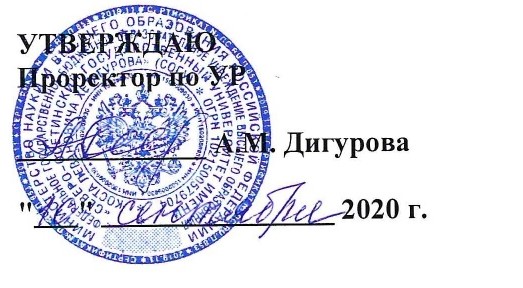 ПРОГРАММА ГОСУДАРСТВЕННОЙ ИТОГОВОЙ АТТЕСТАЦИИНаправление/специальность 33.05.01 ФармацияКвалификация (степень) выпускника – провизорВладикавказ 2024Рабочая программа принята в составе основной профессиональной образовательной программы по специальности 33.05.01 Фармация решением ученого совета от 28.03.2024, протокол № 8.Составители: Зав. кафедрой фармации, к.фарм.н., доцент кафедры фармации Морозов В.А. к.фарм.н., доцент кафедры фармации Морозова Е.В. к.фарм.н., доцент кафедры фармации Морозов Ю.А.Рабочая программа обсуждена и утверждена на заседании кафедры фармации, от «10» сентября 2020 г., протокол № 2Программа одобрена на заседании совета медицинского факультетаот «10» сентября 2020 г., протокол № 2.Рабочая программа обсуждена и одобрена на заседании кафедры фармации, от 25 марта 2024 г., протокол № 9, одобрены на заседании совета медицинского факультета от 25 марта 2024 г., протокол № 8.1. Цель государственной итоговой аттестации Установление уровня подготовки выпускника по специальности 33.05.01 Фармация к выполнению профессиональных задач по всем видам профессиональной деятельности в области: фармацевтической деятельности, организационно-управленческой деятельности, научно-исследовательской деятельности, и соответствия его подготовки требованиям федерального государственного образовательного стандарта высшего образования. Государственная итоговая аттестация (ГИА) выпускников по специальности 33.05.01 Фармация проводится по окончании полного курса обучения и заключается в определении соответствия уровня профессиональной подготовки выпускника требованиям федерального государственного образовательного стандарта высшего образования с последующей выдачей диплома государственного образца о высшем образовании. ГИА выпускников фармацевтического факультета является обязательным завершающим этапом обучения. К ГИА допускаются обучающиеся, не имеющие академической задолженности и в полном объеме выполнившие учебный план по основной профессиональной образовательной программе (ОПОП) специальности 33.05.01 Фармация.2. Задачи ГИА: проверка уровня сформированности компетенций, определённых ФГОС ВО, принятие решения о присвоении квалификации по результатам ГИА и выдаче документа об образовании.2.1 Выпускник ФГБОУ ВО «Северо-Осетинский государственный университет имени Коста Левановича Хетагурова», освоивший программу специалитета, должен обладать следующими компетенциями:2.2 Перечень обобщённых трудовых функций и трудовых функций, имеющих отношение к профессиональной деятельности выпускника программы специалитета по специальности 33.05.01 Фармация3. Вид государственной итоговой аттестации по специальности 33.05.01 Фармация:I этап – тестирование.II этап – государственный экзамен (собеседование). 4. Программа государственного экзамена по специальности 33.05.01 Фармация. Особенности внутриаптечного контроля ЛС. Задачи провизора-аналитика. Экспресс-метод анализа экстемпоральной рецептуры и внутриаптечных заготовок. Особенности фармацевтического анализа в связи с целевым предназначением лекарств. Комплексный характер оценки качества в зависимости от фармакологического действия; метода получения лекарственной формы, дозировки и способа применения. Природа и характер примесей. Влияние примесей на качественный и количественный состав лекарственного средства возможность изменения его фармакологической активности. Общие и частные методы обнаружения примесей. Проблемы, связанные со стабильностью в процессе хранения. Контроль качества лекарственных средств Соединения кислорода. Вода очищенная. Хлористоводородная кислота и ее соли: калия и натрия хлориды. Аргентометрия - общий метод количественного определения препаратов группы солей галогеноводородных кислот. Калия и натрия бромиды и йодиды как ЛС. Йод. Спиртовые растворы йода. Соединения висмута и цинка как ЛС: висмута нитрат основной, цинка окись, цинка сульфат. Комплексонометрия - общий метод количественного определения лекарственных веществ. Соединения кальция, магния и бария. Кальция хлорид, магния сульфат, бария сульфат для рентгеноскопии. Препараты группы углеводов. Глюкоза. Лактоны ненасыщенных полиоксикарбоновых кислот. Кислота аскорбиновая. Аминокислоты как ЛС целенаправленного действия. Взаимосвязь биологической активности с химическими свойствами веществ. Кислота глутаминовая. Метионин, ноотропил. Беталактамиды (природные пенициллины). Бензилпениииллин и его соли, феноксипенициллин. Препараты бета-лактамидов. Полусинтетические пенициллины. Ампициллин. Оксациллин. Цефалоспорины. Цефалексин, цефалотин. Препараты бициклических терпенов. Камфора, бромкамфора, сульфокамфокаин. Производные циклопентанпергидрофенантрена. Карденолиды (сердечные гликозиды). Дигитоксин. Строфантин. Кортикостероиды. Гидрокортизон и его синтетический аналог - преднизолон.Дезоксикортикостерона ацетат, кортизона ацетат. Эстрогенные гормоны: природные и синтетические аналоги. Этинилэстрадиол и эстрадиола дипропионат. Синестрол и диэтилстильбестрол. Лекарственные средства группы фенолов. Фенол, тимол, резорцин. Производные п-аминофенола. Парацетамол. Производные ароматических кислот, фенолокислот. Кислота бензойная, салициловая, их натриевые соли, салициламид. Сложные эфиры салициловой кислоты. Кислота ацетилсалициловая. Производные п-аминобензойной кислоты. Предпосылки создания местноанестезирующих средств. Новокаин, анестезин, дикаин. Производные п-аминосалициловой кислоты как противотуберкулезные препараты. Натрия п-аминосалицилат. Нестероидные противовоспалительные средства. Мефенамовая кислота, её соли. Ортофен. Препараты группы алкиламинов. Эфедрина гидрохлорид, норадреналина и адреналина гидротартрат. Арилалкиламины. Левомицетин - антибиотик ароматического ряда. Эфиры левомицетина - стеарат, сукцинат. Препараты группы сульфамидов. Стрептоцид. Сульфацил натрия, фталазол. Сульфадиметоксин, сульфален, бисептол. Производные 5-нитрофурана. Фурацилин, фурадонин, фуразолидон. Кумарины и их производные. Неодикумарин. Производные пиразола. Анальгин, бутадион. Производные имдазола. Пилокарпина гидрохлорид, клофелин, метронидазол. Производные пиридинметанола. Пиридоксина гидрохлорид, пиридоксальфосфат, пармидин. Производные пиридина. Изониазид, фтивазид, никотиновая кислота, никотинамид, диэтиламид никотиновой кислоты. Производные тропана. Атропина сульфат. Гоматропин. Производные хинолина. Хинозол, нитроксолин, соли хинина, хинидина сульфат. Производные изохинолина. Папаверина гидрохлорид, его синтетический аналог - дротаверина гидрохлорид. Производные фенантренизохинолина. Морфина гидрохлорид, апоморфин. Проблема создания синтетических анальгетиков. Производные пиримидин 2,4,6-триона (барбитуровой кислоты). Барбитал, фенобарбитал бензонал, барбитал-натрий. Производные пиримидин-тиазола. Тиамина гидрохлорид и бромид. Кокарбоксилаза. Производные пурина. Кофеин, теобромин, теофиллин и их соли. Производные изоаллоксазина. Рибофлавин, рибофлавина мононуклеотид. 53.Производные фенотиазина. Аминазин, этмозин.Производные бензодиазепина. Хлозепид. Феназепам. Основные понятия фармакогнозии: лекарственное растение, лекарственное растительное сырье, биологически активные соединения. Номенклатура лекарственных растений и лекарственного растительного сырья. Определение основных понятий групп лекарственного растительного сырья: листья, травы, цветки, коры, корни, корневища, корневища с корнями, корневища и корни, плоды, семена. Значение фармакогнозии в практической деятельности провизора. Основы заготовительного процесса лекарственного растительного сырья. Рациональные приемы сбора лекарственного растительного сырья. Первичная обработка, сушка, хранение. Требования НД к упаковке и маркировке сырья (цельного и измельченного). Приемка лекарственного растительного сырья (цельного и измельченного). Отбор проб для анализа сырья и анализ в соответствии действующей НД.Стандартизация лекарственного растительного сырья. Структура ФС на лекарственное растительное сырье. Требования, предъявляемые к качеству. Общие и частные статьи ГФ на лекарственное растительное сырье. Методики определения подлинности лекарственного растительного сырья (цельного и измельченного). Определение доброкачественности сырья. Методики определения числовых показателей (влажность, зола общая, зола, нерастворимая в хлористоводородной кислоте). Методы анализа биологически активных веществ лекарственного растительного сырья. Требования к качеству лекарственного растительного сырья. Требования к качеству лекарственного растительного сырья в соответствии с обшей статьей ГФ, подтверждение общих положений по определению подлинности и доброкачественности цельного и измельченного сырья в частных статьях ГФ. Лекарственное растительное сырье "Листья". Листья красавки, наперстянки пурпуровой, эвкалипта, мать-и-мачехи, белены, мяты перечной, вахты трехлистной, подорожника большого, шалфея, сенны, дурмана, крапивы, толокнянки, брусники. Лекарственное растительное сырье "Травы". Трава горицвета весеннего, полыни горькой, череды, пастушьей сумки, чистотела, ландыша, хвоща полевого, сушеницы топяной, зверобоя, тысячелистника, пустырника, душицы, горца птичьего, горца перечного, термопсиса ланцетного, чабреца, фиалки. Лекарственное растительное сырье "Коры". Кора крушины, дуба, калины. Лекарственное растительное сырье "Корни, корневища, клубни, луковицы". Корни алтея, женьшеня, ревеня, одуванчика, солодки, аралии, корневища аира, змеевика, лапчатки, корневища и корни девясила, родиолы розовой, кровохлебки лекарственной, корневища с корнями валерианы, синюхи.Лекарственное растительное сырье "Цветки". Цветки ноготков, ромашки, боярышника, бессмертника песчаного, пижмы, липы. Лекарственное растительное сырье "Плоды". Плоды боярышника, шиповника, фенхеля, аниса, кориандра, рябины, черемухи, жостера слабительного, соплодия ольхи. Лекарственное растительное сырье "Семена". Семена тыквы, льна. Лекарственные средства и вспомогательные вещества. Классификации. Влияние вспомогательных веществ на биодоступность, стабильность и терапевтическую эффективность лекарственного препарата. Лекарственная форма. Современная концепция зависимости биологического действия лекарственного препарата от физико-химических свойств лекарственных форм. Терапевтические системы. Законодательные основы нормирования изготовления и производства лекарственных препаратов. Нормирование качества лекарственных средств, состава лекарственных препаратов, условий изготовления и процессов производства. Общие принципы организации современного фармацевтического производства в условиях крупных, малых предприятий и аптек. Основные процессы и аппараты фармацевтической технологии. Механические процессы и аппараты. Измельчение. Теоретические основы. Измельчающие машины. Классификация измельченного материала. Перемешивание твердых материалов. Гидромеханические процессы и аппараты. Растворение, теория и способы. Перемешивание растворов. Разделение гетерогенных систем: под действием силы тяжести, в поле центробежных сил, под действием разности давления. Тепловые процессы и аппараты. Механизмы переноса тепла. Теплоносители. Нагревание, охлаждение, выпаривание. Характеристика процессов и аппаратуры. Массообменные процессы и аппараты. Основы теории массопередачи. Экстрагирование в системе жидкость-твердое тело. Экстракция в системе жидкость-жидкость. Адсорбция и ионный обмен. Кристаллизация. Дистилляция и ректификация как способы разделения жидких смесей. Сушка. Формы связи влаги с материалом. Кинетика сушки. Сушилки. Массообмен через полупроницаемые мембраны. Основные мембранные методы: обратный осмос, ультрафильтрация, испарение через мембрану, диализ, электродиализ. Транспортирование. Твердые лекарственные формы. Порошки. Технология и аппаратурные схемы получения порошков в условиях фармацевтического производства. Изготовление порошков по индивидуальным прописям в аптеках. Показатели качества, стандартизация. Сборы. Технология и аппаратурные схемы производства. Показатели качества, стандартизация. Таблетки. Теоретические основы таблетирования. Состав таблеток.Технологические схемы получения таблеток. Виды гранулирования. Таблетки, покрытые оболочками. Оценка качества таблеток. Фасовка и упаковка. Современные виды таблеток. Драже, гранулы. Технологические схемы получения. Оценка качества. Дозирование гранул в твердые желатиновые капсулы. Медицинские капсулы. Технологические схемы получения. Мягких и твердых желатиновых капсул разными способами. Получение и оценка качества желатиновой массы. Наполнение капсул лекарственными веществами. Оценка качества капсул. Упаковка, хранение. Микрокапсулы и микрогранулы. Цели микрокапсулирования и микрогранулирования. Способы получения. Оценка качества. Лекарственные формы на основе микрокапсул и микрогранул. Мягкие лекарственные формы. Мази. Вспомогательные вещества в производстве мазей: основы, эмульгаторы, стабилизаторы. Технология получения мазей разных типов. Аппаратура, используемая в производстве мазей. Показатели качества, упаковка. Ректальные и вагинальные лекарственные формы. Виды. Суппозитории. Вспомогательные вещества в производстве суппозиториев: основы, эмульгаторы, стабилизаторы, консерванты. Методы получения суппозиториев: выливание. Прессование, выкатывание. Изготовление суппозиториев по индивидуальным прописям. Показатели качества. Упаковка, хранение. Пластыри. Вспомогательные вещества, технологические схемы получения, оценка качества. Трансдермальные терапевтические системы. Аэрозоли: Устройство и принцип действия аэрозольного баллона. Пропелленты. Характеристика содержимого аэрозольного баллона. Технологическая схема производства лекарственных средств в аэрозольных упаковках. Оценка качества аэрозолей. Ингаляции. Медицинские карандаши. Пленки. Жидкие лекарственные формы для внутреннего и наружного применения. Растворители. Вода очищенная, неводные растворители. Этанол, алкоголиметрия. Медицинские растворы. Технологические схемы получения. Расчет рабочей прописи. Растворение, способы очистки. Оценка качества. Истинные растворы низкомолекулярных соединений. Промышленное, серийное и мелкосерийное производство растворов. Изготовление растворов по индивидуальным прописям. Использование бюреточной системы. Изготовление микстур. Истинные растворы высокомолекулярных соединений. Влияние структуры ВМС на процесс растворения. Технология получения, оценка качества.Растворы защищенных коллоидов. Технология получения, оценка качества. Капли. Технология и стандартизация. Проверка доз ядовитых и сильнодействующих веществ. Сиропы. Воды ароматные. Суспензии. Промышленное, серийное и мелкосерийное производство суспензий. Изготовление суспензий по индивидуальным прописям. Оценка качества суспензий. Эмульсии. Промышленное, серийное и мелкосерийное производство эмульсий. Изготовление по индивидуальным прописям. Оценка качества. Глазные лекарственные формы. Глазные капли, мази, пленки. Требования к глазным лекарственным формам. Нормативные документы. Технологические схемы. Аппаратура. Стандартизация. Упаковка. Лекарственные формы для парентерального применения. Растворители для инъекционных растворов. Получение воды для инъекций в промышленных и аптечных условиях. Организация производства. Правила GМР, приказы, инструкции. Обеспечение требуемой чистоты помещений. Требования к персоналу, спецодежде, оборудованию. Производство ампул и флаконов для инъекционных растворов. Стеклянные флаконы и ампулы. Флаконы, шприц-тюбики и тюбиккапельницы из полимерных материалов. Производство инъекционных и инфузионных растворов в промышленных и аптечных условиях. Стерилизация.Фильтрование растворов для инъекций. Оценка качества. Суспензии и эмульсии для парентерального введения. Экстракционные лекарственные фитопрепараты. Подготовка сырья для экстрагирования. Экстрагенты. Основные закономерности экстрагирования капиллярно-пористого сырья с клеточной структурой. Методы экстрагирования. Водные извлечения: настои и отвары. Технология, оценка качества. Настойки. Технологическая схема, стандартизация настоек. Экстракты: жидкие, густые и сухие. Экстракты масляные. Эликсиры. Сложные микстуры, изготавливаемые с использованием экстрактовконцентратов. Максимально очищенные фитопрепараты и фитопрепараты индивидуальных веществ. Технологические схемы. Методы очистки извлечений, разделения суммы экстрактивных веществ. Лекарственные формы. Препараты из свежего растительного сырья. Соки, экстракционные препараты. Технологическая схема. Препараты биогенных стимуляторов. Препараты из животного сырья. Технологические схемы получения препаратов высушенных желез и тканей, препаратов для парентерального введения. Высокоэффективные способы очистки и выделения. Фармацевтическая несовместимость. Основные виды. Способы преодоления. Технология изготовления лекарственных форм вэкстремальных условиях. Лекарственные препараты и формы дня новорожденных и детей до 1 года. Основы национальной лекарственной политики. Концепция фармацевтической помощи. Органы управления фармацевтической службой. Защита прав потребителей лекарств. Лекарственное обеспечение граждан, имеющих право на льготы. Система распространения аптечных товаров. Розничное и оптовое звено в каналах товародвижения аптечных товаров. Основы фармацевтической логистики. Организация работы аптечной организации. Товарная политика как основной элемент маркетинговой функции аптек. Ассортимент аптечных товаров и факторы его формирования. Основные принципы хранения лекарственных средств и других аптечных товаров. Потребность, спрос и потребление лекарственных препаратов. Фармацевтическая экспертиза рецепта. Порядок отпуска лекарственных препаратов из аптек. Организация системы управления качеством в аптеке, предупредительные мероприятия по обеспечению качества аптечных товаров. Лекарственное обеспечение стационарных больных. Аптечный склад - оптовое звено в каналах товародвижения: задачи, функции, организационная структура. Организация приема товаров на аптечном складе и отпуска его покупателям. Концепции фармацевтического маркетинга; функции, макро- и микросреда маркетинга. Система фармацевтического маркетинга, организация и проведение маркетинговых исследований рынка лекарственных препаратов. Фармацевтический менеджмент. Цель, функции и методы. Процесс управления. Управленческие решения: характеристика, классификация, значение. Контроль за деятельностью аптечного учреждения как функция управления. Маркетинговые, информационные системы в фармации. Информационная система учета. Виды учета. Бухгалтерский учет: предмет, метод, основные элементы. Хозяйственные средства аптеки. Учет основных средств. Учет производственных запасов. Учет товаров, денежных средств, безналичных расчетов. Документы оперативного учета. Фармацевтическая экономика. Планирование как функция управления. Стратегическое и текущее планирование. Методы и формы. Разработка бизнес-плана организации. Рынок как экономическая категория. Действие закона спроса и предложения на фармацевтическом рынке. Влияние государственного регулирования цен на рыночный механизм. Ценообразование на лекарственные препараты, виды и функции цен.Особенности экономики аптеки. Основные экономические показатели деятельности аптечного учреждения. Сбыт как процесс товарооборота. Разделы товарооборота. Цели прогнозирования объема реализации. Прогнозирование объема реализации населению и медицинским организациям. Товарные запасы аптечной организации и их планирование. Виды и классификация издержек аптеки. Валовые, переменные, постоянные издержки. Методические подходы к прогнозированию затрат по отдельным статьям. Характеристика прибыли с экономической точки зрения. Валовый доход, валовая прибыль, чистая прибыль. Принципы максимизации прибыли. Предмет, объекты и методы биотехнологии. Биосистемы, используемые в БТ. ДНК, РНК, синтез белка. Получение рекомбинантных ДНК (генная инженерия). Общая характеристика биотехнологического процесса. Геномика и протеомика. Антисмысловыеолигонуклеотиды. Конформационные болезни. ЛВ и ЛС, полученные на основе рекомбинантных м/о: моноклональные антитела, тромболитики и антикоагулянты, аминокислоты. ЛВ и ЛС, полученные на основе рекомбинантных м/о: гормоны.Классификация ЛС, действующих на эфферентную нервную систему. Холиномиметические средства. Классификация. Локализация действия. Фармакологические эффекты. Показания к применению. Противопоказания. Побочное действие. Отравление и помощь при нѐм. Антихолинэстеразные средства. Классификация. Характер взаимодействия с ацетилхолинэстеразой. Фармакологические эффекты. Показания к применению. Противопоказания. Побочное действие. Отравление и помощь при нем. М-холиноблокаторы (атропиноподобные средства). Классификация. Локализация действия. Фармакологические эффекты. Показания к применению. Противопоказания. Побочное действие Отравление и помощь при нем. Ганглиоблокаторы. Классификация. Локализация действия. Фармакологические эффекты. Показания к применению. Противопоказания. Побочное действие. Курареподобные средства. Классификация. Механизм и локализация действия. Показания к применению. Осложнения. Антагонисты курареподобных средств.Адреномиметики. Классификация. Локализация действия. Фармакологические эффекты. Показания к применению. Побочные эффекты. Противопоказания. Симпатомиметики. Локализация действия. Фармакологические эффекты. Показания к применению. Побочные эффекты. Противопоказания. Адреноблокаторы. Классификация. Локализация действия. Фармакологические эффекты. Показания к применению. Побочные эффекты. Противопоказания. Симпатолитики. Локализация действия. Фармакологические эффекты. Показания к применению. Побочные эффекты. Противопоказания. Классификация ЛС, действующих на афферентную нервную систему. Местные анестетики. Классификация. Механизм действия. Показания к применению. Сравнительная характеристика препаратов. Побочное действие. Понятие о вяжущих, обволакивающих и адсорбирующих средствах. Раздражающие средства. Классификации. Механизм действия. Показания к применению. Классификация ЛС, действующих на ЦНС. Понятие о веществах общего и избирательного действия. Психотропные средства. Общая характеристика. Классификация. Средства для наркоза. Общая характеристика. Классификация. Сравнительная характеристика ингаляционных и неингаляционных средств для наркоза. Осложнения, возникающие при их применении. Снотворные средства. Общая характеристика. Классификация. Механизм действия. Сравнительная характеристика снотворных средств из разных химических групп. Отравления снотворными. Седативные средства. Определение термина. Сравнительная оценка с транквилизаторами и снотворными средствами. Показания к применению. Классификация. Побочные эффекты. Противосудорожные средства. Общая характеристика. Классификация. Механизм действия. Сравнительная характеристика противосудорожных средств из разных химических групп. Побочные эффекты. Принципы фармакологической коррекции паркинсонизма. Классификация противопаркинсонических средств. Побочные эффекты Леводопы и пути их коррекции. Наркотические (опиоидные) анальгетики. Механизм анальгезирующего действия. Классификация. Центральные и периферические эффекты. Показания к применению. Сравнительная характеристика природных и синтетических препаратов. Побочные эффекты. Отравление наркотическими анальгетиками и меры помощи. Неопиоидные препараты центрального действия с анальгетической активностью. Классификация. Механизм анальгезирующего действия. Показания к применению. Побочное действие.Ненаркотические анальгетики – ингибиторы циклооксигеназы в периферических тканях и ЦНС. Классификация. Механизм действия. Сравнительная характеристика препаратов по выраженности эффектов. Показания к применению. Основные побочные эффекты и их коррекция. Антипсихотические средства (нейролептики). Определение термина. Механизм действия. Центральные и периферические эффекты. Показания к применению. Классификация. Сравнительная характеристика препаратов из разных химических групп. Побочные эффекты. Анксиолитические средства (транквилизаторы). Определение термина. Сравнительная оценка с нейролептиками. Механизм действия. Показании к применению. Классификация. Сравнительная характеристика препаратов – производных бензодиазепина и других химических групп. Побочные эффекты. Антидепрессанты. Определение. Классификация. Сравнительная характеристика препаратов из разных химических групп. Побочные эффекты. Соли лития (нормотимические средства). Механизм действия. Показания к применению. Побочные эффекты. Психостимулирующие средства. Определение термина. Классификация. Механизм действия. Центральные и периферические эффекты. Показания к применению. Побочные эффекты. Противопоказания. Ноотропные средства. Определение. Сравнительная оценка с психостимуляторами. Классификация. Механизм действия. Показания к применению. Побочные эффекты. 80.Аналептики. Определение термина. Классификация. Механизм действия. Показания к применению. Побочные эффекты.5. Порядок проведения экзамена Итоговый междисциплинарный экзамен по специальности Фармация проходит в форме тестирования и устного собеседования по междисциплинарным комплексным ситуационным задачам, включающим вопросы по выпускающим профессиональным дисциплинам: фармацевтическая химия, фармакогнозия, фармацевтическая технология (биотехнология), управление и экономика фармации, фармакология.Вопросы, тестовые задания и комплексные ситуационные задачи для подготовки к ГИА выпускников по специальности 33.05.01 Фармация доводятся до обучающихся за полгода до ГИА. К итоговым аттестационным испытаниям допускаются лица, успешно завершившие в полном объеме освоение основной образовательной программы высшего профессионального образования по специальности 33.05.01 Фармация. Список выпускников, допущенных к итоговой государственной аттестации, оформляется приказом по университету. 5.1 Тестирование – I этап государственной итоговой аттестации  проводится с использованием тестовых заданий, комплектуемых путем выбора 60 тестовых заданий из единой базы тестовых заданий государственной итоговой аттестации. Каждый тест содержит 4 варианта ответа, среди которых только один правильный. На решение аккредитуемым варианта тестовых заданий отводится 60 минут. Результат тестирования формируется с указанием процента правильных ответов от общего количества тестовых заданий: "сдано" при результате 70% и более правильных ответов;"не сдано" при результате 69% и менее правильных ответов. 5.2 Государственный экзамен (устное собеседование) – II этап государственной итоговой аттестации. При подготовке к экзамену обучающийся ведет записи в листе устного ответа. По окончании ответа лист устного ответа, подписанный обучающимся, сдается экзаменатору. В ходе собеседования члены экзаменационной комиссии оценивают целостность профессиональной подготовки выпускника, то есть уровень его компетенции в использовании теоретической базы для решения профессиональных ситуаций. Итоговая оценка выставляется выпускнику после обсуждения его ответов членами экзаменационной комиссии по пятибалльной системе.Решения государственной аттестационной комиссии принимаются на закрытом заседании большинством голосов членов комиссии, участвующих в заседании, при обязательном присутствии председателя комиссии или его заместителя. При равном числе голосов председатель комиссии (или заменяющий его заместитель председателя комиссии) обладает правом решающего голоса. Результаты аттестации объявляются выпускникам в тот же день после оформления и утверждения протокола заседания Государственной аттестационной комиссии. Итоги государственной аттестации выпускников оформляются в виде Отчета председателя о работе государственной аттестационной комиссии. Решение государственной аттестационной комиссии о присвоении квалификации выпускникам, прошедшим государственную итоговую аттестацию, и выдаче соответствующего диплома о высшем профессиональном образовании объявляется приказом ректора университета.Требования и критерии оценивания ответов на экзаменеОтметкой «ОТЛИЧНО» оценивается ответ, который показывает прочные знания основных процессов изучаемой предметной области, отличается глубиной и полнотой раскрытия темы; владение терминологическим аппаратом; умение объяснять сущность, явлений, процессов, событий, делать выводы и обобщения, давать аргументированные ответы, приводить примеры; свободное владение монологической речью, логичность и последовательность ответа. Отметкой «ХОРОШО» оценивается ответ, обнаруживающий прочные знания основных процессов изучаемой предметной области, отличается глубиной и полнотой раскрытия темы; владение терминологическим аппаратом; умение объяснять сущность, явлений, процессов, событий, делать выводы и обобщения, давать аргументированные ответы, приводить примеры; свободное владение монологической речью, логичность и последовательность ответа. Однако допускается одна - две неточности в ответе. Отметкой «УДОВЛЕТВОРИТЕЛЬНО» оценивается ответ, свидетельствующий в основном о знании процессов изучаемой предметной области, отличающийся недостаточной глубиной и полнотой раскрытия темы; знанием основных вопросов теории; слабо сформированными навыками анализа явлений, процессов, недостаточным умением давать аргументированные ответы и приводить примеры; недостаточно свободным владением монологической речью, логичностью и последовательностью ответа. Допускается несколько ошибок в содержании ответа. Отметкой «НЕУДОВЛЕТВОРИТЕЛЬНО» оценивается ответ, обнаруживающий незнание процессов изучаемой предметной области, отличающийся неглубоким раскрытием темы; незнанием основных вопросов теории, несформированными навыками анализа явлений, процессов; неумением давать аргументированные ответы, слабым владением монологической речью, отсутствием логичности и последовательности. Допускаются серьезные ошибки в содержании ответа.6. Литературные источники, рекомендуемые для подготовки к государственной итоговой аттестации.а) основная литература:Фармацевтическая технология. Изготовление лекарственных препаратов : учебник / А.С. Гаврилов. – М. : ГЭОТАР-Медиа, 2016. – 760 с. : ил.Фармацевтическая технология. Технология лекарственных форм : Руководство к практическим занятиям / И.И. Краснюк, Г.В. Михайлова. – М. : ГЭОТАР-Медиа, 2016. – 544 с. : ил.Фармацевтическая технология. Технология лекарственных форм : учебник / И.И. Краснюк, Г.В. Михайлова. – М. : ГЭОТАР-Медиа, 2016. – 560 с. : ил.Инновационные технологии и оборудование фармацевтического производства. – Т.2.: Учебник / под ред. проф. Н.В. Меньшутиной. – М.: Издательство БИНОМ, 2013. – 408 с., ил. Инновационные технологии и оборудование фармацевтического производства. – Т.1.: Учебник / под ред. проф. Н.В. Меньшутиной. – М.: Издательство БИНОМ, 2012. – 328 с., ил.Фармацевтическая технология. Руководство к практическим занятиям : учебное пособие (по направлению подготовки «Фармация» по дисциплине «Фармацевтическая технология») / В.А. Быков, Н.Б. Демина, М.Н. Анурова – М.: ГОЭТАР – Медиа, 2018. – 368 с.Краснюк И.И., Фармацевтическая технология. Технология лекарственных форм [Электронный ресурс] : учебник / И. И. Краснюк, Г. В. Михайлова, Т. В. Денисова, В. И. Скляренко; Под ред. И. И. Краснюка, Г. В. Михайловой. - М. : ГЭОТАР-Медиа, 2015. - 656 с. Режим доступа: http://www.studmedlib.ru/book/ISBN9785970435274.htmlКраснюк И.И., Фармацевтическая технология. Технология лекарственных форм. Руководство к практическим занятиям [Электронный ресурс] : учебное пособие / Краснюк И.И., Михайлова Г.В. - М. : ГЭОТАР-Медиа, 2013. - 544 с. Режим доступа: http://www.studmedlib.ru/book/ISBN9785970425299.html.Биотехнология. А.В. Катлинский, С.Н. Орехов, И.И. Чакалева – М.: «Академия», 2016. – 288 с.Введение в фармацевтическую микробиологию, В. А. Галынкин, А. Э. Габидова, О. В. Гунар, Н. А. Заикина, В. И. Кочеровец: учебное пособие – изд-во «Проспект Науки», 2014. – 240с.Фармацевтическая биотехнология : рук. к практ. занятиям : учеб. пособие / С.Н. Орехов и др.; под ред. А.В. Катлинского. – М.: ГЭОТАР-Медиа, 2015. – 432 с.Фармацевтическая биотехнология, Орехов С.Н. – М.: ГЭОТАР-Медиа, 2013. – 384 с.Клиническая фармакология [Электронный ресурс] / под ред. В. Г. Кукеса, Д. А. Сычева. - 5-е изд., М. : ГЭОТАР-Медиа, 2015. – 1024 с. Режим доступа: http://www.studmedlib.ru/book/ISBN9785970431351.html Электронное издание на основе: Клиническая фармакология: учебник / Кукес В. Г. [и др.]; под ред. В. Г. Кукеса, Д. А. Сычева. - 5-е изд., испр. и доп. - М. : ГЭОТАР-Медиа, 2017. - 1024 с. :Петров В.И., Клиническая фармакология и фармакотерапия в реальной врачебной практике: мастер-класс [Электронный ресурс] : учебник / Петров В. И. - М. : ГЭОТАР-Медиа, 2015. - 880 с. Режим доступа: http://www.studmedlib.ru/book/ISBN9785970435052.htmlКузнецова Н.В., Клиническая фармакология [Электронный ресурс] : учебник / Н. В. Кузнецова - 2-е изд., перераб. и доп. - М. : ГЭОТАР-Медиа, 2014. - 272 с. Режим доступа: http://www.studmedlib.ru/book/ISBN9785970431085.htmlНаркевич И.А., Управление и экономика фармации / под ред. И. А. Наркевича - М.: ГЭОТАР-Медиа, 2017. - 928 с. - ISBN 978-5-9704-4226-5 - Текст: электронный // ЭБС "Консультант студента".Фармакология : учебник / под ред.Р.Н.Аляутдина. - 4-е изд.,перераб.и доп. - М. : ГЭОТАР-Медиа, 2013. - 832с. : ил. - диск прилагается. - ISBN 978-5-9704-2518-3 :  Гриф УМОФармакология : учебник для вузов / под ред.Р.Н.Аляутдина. - 4-е изд.,перераб.и доп. - М. : ГЭОТАР-Медиа, 2008. - 832с. : ил. - диск прилагается. - ISBN 978-5-9704-0710-3 : Гриф УМОФармакология : учебник / Харкевич,Дмитрий Александрович. - Изд.10-е,испр.,перераб.и доп. - М. : ГЭОТАР-Медиа, 2010. - 752с. : ил. - ISBN 978-5-9704-1568-9. Гриф УМО.Самылина, И. А. Фармакогнозия : учебник / И. А. Самылина, Г. П. Яковлев - Москва : ГЭОТАР-Медиа, 2016. - 976 с. - ISBN 978-5-9704-3911-1. - Текст: электронный // URL: http://www.studmedlib.ru/book/ISBN9785970439111.html.Саякова, Г. М. Фармакогнозия : учебник / Саякова Г. М., Датхаев У. М., Кисличенко В. С. - Москва : Литтерра, 2019. - 352 с. - ISBN 978-5-4235-0258-4. - Текст: электронный // URL: http://www.studmedlib.ru/book/ISBN9785423502584.html.	Фармацевтическая химия. Е.Н.Вергейчик.	Москва: МЕДпресс-информ. – 2016. 	www.studmedlib.ru.Руководство к лабораторным занятиям по фармацевтической химии: практикум	под ред. Г. В. Раменской	Москва, Лаборатория знаний, 2016.	www.studmedlib.ru.Фармацевтическая химия.	под ред. Т. В. Плетеневой	Москва, МЕДпресс информ, 2016	www.studmedlib.ru.Бадакшанов А.Р., Государственное регулирование деятельности аптечных организаций: учебное пособие / Бадакшанов А.Р., Ивакина С.Н., Аткнина Г.П. - М.: ГЭОТАР-Медиа, 2018. - 272 с. - ISBN 978-5-9704-4722-2 - Текст: электронный // ЭБС «Консультант студента».Внукова В.А., Правовые основы фармацевтической деятельности / В.А. Внукова, И.В. Спичак - М.: ГЭОТАР-Медиа, 2018. - 416 с. - ISBN 978-5-9704-4297-5 - Текст: электронный // ЭБС «Консультант студента».Кузнецов Д.А., Менеджмент персонала: основные термины (словарь-справочник): учебное пособие / Д.А. Кузнецов, М.Ю. Клищенко - Рязань: ООП УИТТиОП, 2018. - 140 с. - ISBN -- - Текст: электронный // ЭБС «Консультант студента».б) дополнительная литература:Научно-практический журнал «Фармация».Приказ Минпромторга РФ № 916 «Правила надлежащей практики производства и контроля качества лекарственных средств» от 14.06.2013.Химико-фармацевтический журнал.Газета «Фармацевтический вестник».Приказ Минздрава России от 26 октября 2015 г. №751н «Об утверждении правил изготовления и отпуска лекарственных препаратов для медицинского применения аптечными организациями, индивидуальными предпринимателями, имеющими лицензию на фармацевтическую деятельность».Приказ Минздрава России № 183н «Об утверждении перечня лекарственных средств для медицинского применения, подлежащих предметно-количественному учету» от 22.04.2014 года.Постановление Правительства РФ N 681 «Об утверждении перечня наркотических средств, психотропных веществ и их прекурсоров, подлежащих контролю в Российской Федерации» от 30.06.1998 г.  (с изменениями и дополнениями).Приказ Минздрава России № 646н «Правила надлежащей практики хранения и перевозки лекарственных препаратов для медицинского применения» от 31.09.2016 г.Приказ Минздрава России № 647н «Правила надлежащей аптечной практики лекарственных препаратов для медицинского применения» от 31.09.2016 г.Приказ Минздрава РФ № 200 н «Правила надлежащей клинической практики» от 01.04.2016.Клиническая фармакология. Общие вопросы клинической фармакологии: практикум [Электронный ресурс] : учебное пособие / Под ред. В.Г. Кукеса - М. : ГЭОТАР-Медиа, 2013. – 224 с. Клиническая фармакология и фармакотерапия в реальной врачебной практике : мастер-класс : учебник / В. И. Петров. - 2015. - 880 с. : ил. http://vmede.org/sait/?page=30&id=Farmakologiya_klin_practi4_petrov_2011&menu=Farmakologiya_klin_practi4_petrov_2011«Правила надлежащей практики фармаконадзора Евразийского экономического союза», Приказ ЕАЭС № 87 от 03.11.2016 г.«Правила надлежащей практики фармаконадзора Евразийского экономического союза», Приказ ЕАЭС № 87 от 03.11.2016 г.«Правила надлежащей дистрибьюторской практики в рамках Евразийского экономического союза», Приказ ЕАЭС № 80 от 03.11.2016 г.Фармацевтическая разработка: концепция и практические рекомендации / под ред. С.Н. Быковского - М.: Изд-во Перо, 2015. - 241 с. - ISBN 978-5-9704-4226-5 – 978-5-00086-266-7. Самылина, И. А. Фармакогнозия. Атлас. Том 1 / Самылина И. А. , Аносова О. Г. - Москва : ГЭОТАР-Медиа, 2010. - 192 с. - ISBN 978-5-9704-1576-4. - Текст: электронный // URL: http://www.studmedlib.ru/book/ISBN9785970415764.html.Самылина, И. А. Фармакогнозия. Атлас. Том 2 / Самылина И. А. , Аносова О. Г. - Москва : ГЭОТАР-Медиа, 2010. - 384 с. - ISBN 978-5-9704-1578-8. - Текст: электронный // URL: http://www.studmedlib.ru/book/ISBN9785970415788.html.Самылина, И. А. Фармакогнозия. Атлас. Том 3 / Самылина И. А. , Ермакова В. А. , Бобкова И. В. , Аносова О. Г. - Москва : ГЭОТАР-Медиа, 2010. - 488 с. - ISBN 978-5-9704-1580-1. - Текст: электронный // URL: http://www.studmedlib.ru/book/ISBN9785970415801.html.Кузнецов Д.А., Менеджмент персонала: основные термины (словарь-справочник): учебное пособие / Д.А. Кузнецов, М.Ю. Клищенко - Рязань: ООП УИТТиОП, 2018. - 140 с. - ISBN -- - Текст: электронный // ЭБС «Консультант студента».Падалкин В.П., Регистрация и использование лекарственных средств / В.П. Падалкин, М.Р. Сакаев - М.: ГЭОТАР-Медиа, 2011. - Текст: электронный // ЭБС «Консультант студента».Понкин И.В., Фармацевтическое право / И.В. Понкин, А.А. Понкина - М.: ГЭОТАР-Медиа, 2017. - 144 с. - ISBN 978-5-9704-4349-1 - Текст: электронный // ЭБС «Консультант студента».Хохлов А.Л., Анализ, представление и описание данных фармакоэпидемиологических исследований / А.Л. Хохлов, Ю.Е. Мельникова, О.А. Синицина, Л.А. Лисенкова, И.Н. Каграманян, П.П. Саватеев - М. : ГЭОТАР-Медиа, 2011. - Текст: электронный // ЭБС «Консультант студента». www.rusvrach.ru – Статьи из журналов. Издательский дом «Русский врач».Электронная библиотека периодической литературы: http://dlib.eastview.com.Сайт информационно-правовой системы «Консультант плюс». http://www.consultant.ru.Информационно-правовой портал «Гарант» http://www.garant.ru/.Специализированный поиск по фармацевтическим сайтам интернета, связанный с лекарственными средствами, производством лекарств, фармацевтическими компаниями, аптеками, лабораториями, стандартами GMP, GLP, GDP, GCP и др. http://pharmika.ru.Сайт Министерства здравоохранения Российской Федерации https://www.rosminzdrav.ru.Сайт «Федеральная электронная медицинская библиотека» Министерства здравоохранения Российской Федерации http://femb.ru/feml.Сайт Новости GMP http://gmpnews.ru.Сайт «Российская фармацевтика» http://pharmapractice.ru.РАГС - Российский Архив Государственных Стандартов, а также строительных норм и правил (СНиП)и образцов юридических документов http://www.rags.ru/.Государственный реестр лекарственных средств http://www.grls.rosminzdrav.ru/Default.aspx.Справочник лекарств РЛС http://www.rlsnet.ru.Государственный институт лекарственных средств и надлежащих практик http://gosgmp.ru.Государственная фармакопея Российской Федерации XIV издания http://www.femb.ru/femb/pharmacopea.php.Сайт о регистрации лекарственных средств в России. Site about registration of Drugs in Russia and EAEU (CIS) http://pharmacopoeia.ru/.Научная электронная библиотека http://elibrary.ru/defaultx.asp.7. Лист обновления/актуализацииИндексСодержаниеУК-1Способен осуществлять критический анализ проблемных ситуаций на основе системного подхода, вырабатывать стратегию действийУК-1.1Анализирует проблемную ситуацию как систему, выявляя ее составляющие и связи между нимиУК-1.2Определяет пробелы в информации, необходимой для решения проблемной ситуации, и проектирует процессы по их устранениюУК-1.3Критически оценивает надежность источников информации, работает с противоречивой информацией из разных источниковУК-1.4Разрабатывает и содержательно аргументирует стратегию решения проблемной ситуации на основе системного и междисциплинарных подходовУК-1.5Использует логико-методологический инструментарий для критической оценки современных концепций философского и социального характера в своей предметной областиУК-2Способен управлять проектом на всех этапах его жизненного циклаУК-2.1Формулирует на основе поставленной проблемы проектную задачу и способ ее решения через реализацию проектного управленияУК-2.2Разрабатывает концепцию проекта в рамках обозначенной проблемы: формулирует цель, задачи, обосновывает актуальность, значимость, ожидаемые результаты и возможные сферы их примененияУК-2.3Планирует необходимые ресурсы, в том числе с учетом их заменяемостиУК-2.4Разрабатывает план реализации проекта с использованием инструментов планированияУК-2.5Осуществляет мониторинг хода реализации проекта, корректирует отклонения, вносит дополнительные изменения в план реализации проекта, уточняет зоны ответственности участников проектаУК-3Способен организовывать и руководить работой команды, вырабатывая командную стратегию для достижения поставленной целиУК-3.1Вырабатывает стратегию сотрудничества и на ее основе организует отбор членов команды для достижения поставленной цели, распределяя роли в командеУК-3.2Планирует и корректирует работу команды с учетом интересов, особенностей поведения и мнений ее членов; распределяет поручения и делегирует полномочия членам командыУК-3.3Разрешает конфликты и противоречия при деловом общении на основе учета интересов всех сторонУК-3.4Организует дискуссии по заданной теме и обсуждение результатов работы команды с привлечением оппонентов разработанным идеямУК-4Способен применять современные коммуникативные технологии, в том числе на иностранном(ых) языке(ах), для академического и профессионального взаимодействияУК-4.1Устанавливает и развивает профессиональные контакты в соответствии с потребностями совместной деятельности, включая обмен информацией и выработку единой стратегии взаимодействияУК-4.2Составляет, переводит с иностранного языка на государственный язык РФ и с государственного языка РФ на иностранный, а также редактирует различные академические тексты (рефераты, эссе, обзоры, статьи и т.д.), в том числе на иностранном языкеУК-4.3Представляет результаты академической и профессиональной деятельности на различных публичных мероприятиях, включая международные, выбирая наиболее подходящий форматУК-4.4Аргументированно и конструктивно отстаивает свои позиции и идеи в академических и профессиональных дискуссиях на государственном языке РФ и иностранном языкеУК-4.5Выбирает стиль общения на государственном языке РФ и иностранном языке в зависимости от цели и условий партнерства; адаптирует речь, стиль общения и язык жестов к ситуациям взаимодействияУК-5Способен анализировать и учитывать разнообразие культур в процессе межкультурного взаимодействияУК-5.1Интерпретирует историю России в контексте мирового исторического развитияУК-5.2Анализирует важнейшие идеологические и ценностные системы, сформировавшиеся в ходе исторического развития; обосновывает актуальность их использования при социальном и профессиональном взаимодействииУК-5.3Выстраивает социальное профессиональное взаимодействие с учетом особенностей основных форм научного и религиозного сознания, деловой и общей культуры представителей других этносов и конфессий, различных социальных группУК-5.4Обеспечивает создание недискриминационной среды взаимодействия при выполнении профессиональных задачУК-6Способен определять и реализовывать приоритеты собственной деятельности и способы ее совершенствования на основе самооценки и образования в течение всей жизниУК-6.1Оценивает свои ресурсы и их пределы (личностные, ситуативные, временные), оптимально их использует для успешного выполнения порученного заданияУК-6.2Определяет приоритеты профессионального роста и способы совершенствования собственной деятельности на основе самооценки по выбранным критериямУК-6.3Выстраивает гибкую профессиональную траекторию, используя инструменты непрерывного образования, с учетом накопленного опыта профессиональной деятельности и динамично изменяющихся требований рынка трудаУК-7Способен поддерживать должный уровень физической подготовленности для обеспечения полноценной социальной и профессиональной деятельностиУК-7.1Выбирает здоровье сберегающие технологии для поддержания здорового образа жизни с учетом физиологических особенностей организмаУК-7.2Планирует свое рабочее и свободное время для оптимального сочетания физической и умственной нагрузки и обеспечения работоспособностиУК-7.3Соблюдает и пропагандирует нормы здорового образа жизни в различных жизненных ситуациях и в профессиональной деятельностиУК-8Способен создавать и поддерживать безопасные условия жизнедеятельности, в том числе при возникновении чрезвычайных ситуацийУК-8.1Анализирует факторы вредного влияния на жизнедеятельность элементов  среды обитания (технических средств, технологических процессов, материалов, зданий и сооружений, природных и социальных явлений)УК-8.2Идентифицирует опасные и вредные факторы в рамках осуществляемой деятельности, в том числе отравляющие и высокотоксичные вещества, биологические средства и радиоактивные веществаУК-8.3Решает проблемы, связанные с нарушениями техники безопасности и участвует в мероприятиях по предотвращению чрезвычайных ситуаций на рабочем местеУК-8.4Разъясняет правила поведения при возникновении чрезвычайных ситуаций природного и техногенного происхождения, оказывает первую помощь, описывает способы участия в восстановительных мероприятияхОПК-1Способен использовать основные биологические, физико-химические, химические, математические методы для разработки, исследований и экспертизы лекарственных средств, изготовления лекарственных препаратовОПК-1.1Применяет основные биологические методы анализа для разработки, исследований и экспертизы лекарственных средств и лекарственного растительного сырьяОПК-1.2Применяет основные физико-химические и химические методы анализа для разработки, исследований и экспертизы лекарственных средств и лекарственного растительного сырья и биологических объектовОПК-1.3Применяет основные методы физико-химического анализа в изготовлении лекарственных препаратовОПК-1.4Применяет математические методы и осуществляет математическую обработку данных, полученных в ходе разработки лекарственных средств, а также исследований и экспертизы лекарственных средств, лекарственного растительного сырья и биологических объектовОПК-2Способен применять знания о морфофункциональных особенностях, физиологических состояниях и патологических процессах в организме человека для решения профессиональных задачОПК-2.1Анализирует фармакокинетику и фармакодинамику лекарственного средства на основе знаний о морфофункциональных особенностях, физиологических состояниях и патологических процессах в организме человекаОПК-2.2Объясняет основные и побочные действия лекарственных препаратов, эффекты от их совместного применения и взаимодействия с пищей с учетом морфофункциональных особенностей, физиологических состояний и патологических процессов в организме человекаОПК-2.3Учитывает морфофункциональные особенности, физиологические состояния и патологические процессы в организме человека при выборе безрецептурных лекарственных препаратов и других товаров аптечного ассортиментаОПК-3Способен осуществлять профессиональную деятельность с учетом конкретных экономических, экологических, социальных факторов в рамках системы нормативно-правового регулирования сферы обращения лекарственных средствОПК-3.1Соблюдает нормы и правила, установленные уполномоченными органами государственной власти, при решении задач профессиональной деятельности в сфере обращения лекарственных средствОПК-3.2Учитывает при принятии управленческих решений экономические и социальные факторы, оказывающие влияние на финансово-хозяйственную деятельность фармацевтических организацийОПК-3.3Выполняет трудовые действия с учетом их влияния на окружающую среду, не допуская возникновения экологической опасностиОПК-4Способен осуществлять профессиональную деятельность в соответствии с этическими нормами и морально-нравственными принципами фармацевтической этики и деонтологииОПК-4.1Осуществляет взаимодействие в системе «фармацевтический работник-посетитель аптечной организации» в соответствии с нормами фармацевтической этики и деонтологииОПК-4.2Осуществляет взаимодействие в системе «фармацевтический работник-медицинский работник» в соответствии с нормами фармацевтической этики и деонтологииОПК-5Способен оказывать первую помощь на территории фармацевтической организации при неотложных состояниях у посетителей до приезда бригады скорой помощиОПК-5.1Устанавливает факт возникновения неотложного состояния у посетителя аптечной организации, при котором необходимо оказание первой помощи, в том числе при воздействии агентов химического терроризма и аварийно-опасных химических веществОПК-5.2Проводит мероприятия по оказанию первой помощи посетителям при неотложных состояниях до приезда бригады скорой помощиОПК-5.3Использует медицинские средства защиты, профилактики, оказания медицинской помощи и лечения поражений токсическими веществами различной природы, радиоактивными веществами и биологическими средствамиОПК-6Способен использовать современные информационные технологии при решении задач профессиональной деятельности, соблюдая требования информационной безопасностиОПК-6.1Применяет современные информационные технологии при взаимодействии с субъектами обращения лекарственных средств с учетом требований информационной безопасностиОПК-6.2Осуществляет эффективный поиск информации, необходимой для решения задач профессиональной деятельности, с использованием правовых справочных систем и профессиональных фармацевтических баз данныхОПК-6.3Применяет специализированное программное обеспечение для математической обработки данных наблюдений и экспериментов при решении задач профессиональной деятельностиОПК-6.4Применяет автоматизированные информационные системы во внутренних процессах фармацевтической организации, а также для взаимодействий с клиентами и поставщикамиТип задач проф. деятельности:научно-исследовательскийПК-18Способен принимать участие в проведении исследований в области оценки эффективности и безопасности лекарственных средствПК-18.1Проводит изучение фармакологической активности и других видов активности различных соединений на лабораторных животныхПК-18.2Определяет фармакокинетические параметры веществ у лабораторных животныхПК-18.3Проводит изучение биодоступности веществ на различных моделях in vitro и in vivoПК-18.4Оформляет результаты исследований, проводит статистическую обработку результатовПК-18.5Способен освоить методики исследований фармакокинетики на доклиническом и клиническом уровнеПК-19Способен разрабатывать методики контроля качестваПК-19.1Выбирает адекватные методы анализа для контроля качестваПК-19.2Разрабатывает методику анализаПК-19.3Проводит валидацию методики и интерпретацию результатовПК-19.4Проводит анализ образцов и статистическую обработку результатовПК-19.5Составляет отчет и/или нормативный документ по контролю качестваПК-20Способен принимать участие в исследованиях по проектированию состава лекарственного препаратаПК-20.1Проводит мероприятия по подготовке рабочего места, выбору и подготовке технологического оборудованияПК-20.2Определяет оптимальный состав вспомогательных веществ с учетом свойств действующего вещества и назначения лекарственного препаратаПК-20.3Выбирает оптимальную технологию и составляет макет лабораторного регламентаПК-20.4Проводит контроль качества лекарственных препаратовПК-21Способен принимать участие в проведении исследования по оценке эффективности лекарственных формПК-21.1Выполняет исследования по оценке качества лекарственных форм в соответствии с нормативной документациейПК-21.2Способен работать с оборудованием, используемым для оценки показателей качества лекарственных формПК-21.3Способен выполнять сравнительный анализ результатов исследования по составу и назначению лекарственных формПК-22Способен принимать участие в проведении исследования по оптимизации состава и технологии лекарственных препаратов, в том числе с учетом различных возрастных групп пациентовПК-22.1Изготавливает все виды лекарственных форм для различных возрастных групп пациентовПК-22.2Осуществляет выбор оптимальной лекарственной формы и вспомогательных веществ для лекарственного препарата с учетом возрастной группы пациентовПК-22.3Осуществляет выбор оптимального технологического процесса с учетом возрастной группы пациентовПК-22.4Осуществляет выбор оптимальной упаковки для лекарственного препарата с учетом особенностей его применения и возраста пациентаПК-22.5Проводит контроль качества лекарственных средств для различных групп пациентовПК-23Способен к анализу и публичному представлению научных данныхПК-23.1Выполняет статистическую обработку экспериментальных и аналитических данныхПК-23.2Формулирует выводы и делает обоснованное заключение по результатам исследованияПК-23.3Готовит и оформляет публикации по результатам исследованияПК-24Способен участвовать в проведении научных исследованийПК-24.1Проводит сбор и изучение современной научной литературыПК-24.2Формулирует цели и задачи исследованияПК-24.3Планирует экспериментПК-24.4Проводит исследованиеПК-25Способен принимать участие в разработке и исследованиях биологических лекарственных средствПК-25.1Использует современные методы для разработки биологических лекарственных средствПК-25.2Использует современные методы анализа для разработки методик контроля качества данных лекарственных средствПК-26Способен принимать участие в проведении исследований в области разработки методик для целей химико-токсикологического анализаПК-26.1Проводит пробоподготовку биообъектов для последующей разработки методик для целей химико-токсикологического анализаПК-26.2Проводит скрининговые методы современных токсикологически значимых соединенийПК-26.3Интерпретирует полученные результатыТип задач проф. деятельности:производственныйПК-17Способен принимать участие в выборе, обосновании оптимального технологического процесса и его проведении при производстве лекарственных средств для медицинского примененияПК-17.1Разрабатывает технологическую документацию при промышленном производстве лекарственных средствПК-17.2Осуществляет ведение технологического процесса при промышленном производстве лекарственных средствПК-17.3Осуществляет контроль технологического процесса при промышленном производстве лекарственных средствТип задач проф. деятельности:контрольно-разрешительныйПК-15Способен проводить мероприятия по контролю (надзору) за деятельностью юридических и физических лиц, имеющих лицензию на фармацевтическую деятельность, по соблюдению обязательных требованийПК-15.1Проводит экспертизу лицензионных документов на соблюдение обязательных требований и условий осуществления фармацевтической деятельностиПК-15.2Участвует в экспертизе соответствия объектов и работников лицензионным требованиям и условиям осуществления фармацевтической деятельностиПК-16Способен принимать участие в мероприятиях по обеспечению качества лекарственных средств при промышленном производствеПК-16.1Проводит отбор проб на различных этапах технологического циклаПК-16.2Разрабатывает нормативные документы по обеспечению качества лекарственных средств при промышленном производствеПК-16.3Составляет отчеты о мероприятиях по обеспечению качества лекарственных средств при промышленном производствеТип задач проф. деятельности:фармацевтическийПК-1Способен изготавливать лекарственные препараты и принимать участие в технологии производства готовых лекарственных средствПК-1 .1Проводит мероприятия по подготовке рабочего места, технологического оборудования, лекарственных и вспомогательных веществ к изготовлению лекарственных препаратов в соответствии с рецептами и (или) требованиямиПК-1 .2Изготавливает лекарственные препараты, в том числе осуществляя внутриаптечную заготовку и серийное изготовление, в соответствии с установленными правилами и с учетом совместимости лекарственных и вспомогательных веществ, контролируя качество на всех стадиях технологического процессаПК-1 .3Упаковывает, маркирует и (или) оформляет изготовленные лекарственные препараты к отпускуПК-1 .4Регистрирует данные об изготовлении лекарственных препаратов в установленном порядке, в том числе ведет  предметно-количественный учет групп лекарственных средств и других веществ, подлежащих такому учетуПК-1 .5Изготавливает лекарственные препараты, включая серийное изготовление, в полевых условиях при оказании помощи населению при чрезвычайных ситуацияхПК-1 .6Проводит подбор вспомогательных веществ лекарственных форм с учетом влияния биофармацевтических факторовПК-1 .7Проводит расчеты количества лекарственных и вспомогательных веществ для производства всех видов современных лекарственных форм.ПК-1 .8Выполняет стадии технологического процесса производства лекарственных препаратов промышленного производстваПК-2Способен решать задачи профессиональной деятельности при осуществлении отпуска и реализации лекарственных препаратов и других товаров аптечного ассортимента через фармацевтические и медицинские организацииПК-2.1Проводит фармацевтическую экспертизу рецептов и требований-накладных, а также их регистрацию и таксировку в установленном порядкеПК-2.2Реализует и отпускает лекарственные препараты для медицинского применения и другие товары аптечного ассортимента физическим лицам, а также отпускает их в подразделения медицинских организаций, контролируя соблюдение порядка отпуска лекарственных препаратов для медицинского применения и других товаров аптечного ассортимента с проведением фармацевтического консультирования и предоставлением фармацевтической информацииПК-2.3Осуществляет делопроизводство по ведению кассовых, организационно-распорядительных, отчетных документов при розничной реализацииПК-2.4Осуществляет делопроизводство по ведению, организационно-распорядительных, платежных отчетных документов при оптовой реализацииПК-2.5Осуществляет предпродажную подготовку, организует и проводит выкладку лекарственных препаратов и товаров аптечного ассортимента в торговом зале и (или) витринах отделов аптечной организацииПК-3Способен осуществлять фармацевтическое информирование и консультирование при отпуске и реализации лекарственных препаратов для медицинского применения и других товаров аптечного ассортиментаПК-3.1Оказывает информационно-консультационную помощь посетителям аптечной организации при выборе лекарственных препаратов и других товаров аптечного ассортимента, а также по вопросам их рационального применения, с учетом биофармацевтических особенностей лекарственных формПК-3.2Информирует медицинских работников о лекарственных препаратах, их синонимах и аналогах, возможных побочных действиях и взаимодействиях, с учетом биофармацевтических особенностей лекарственных формПК-3.3Принимает решение о замене выписанного лекарственного препарата на синонимичные или аналогичные препараты в установленном порядке на основе информации о группах лекарственных препаратов и синонимов в рамках одного международного непатентованного наименования и ценам на них с учетом биофармацевтических особенностей лекарственных формПК-7Способен решать профессиональные задачи в рамках фармацевтической деятельности в сфере обращения лекарственных средств для ветеринарного примененияПК-7.1Изготавливает лекарственные препараты для ветеринарного примененияПК-7.2Проводит контроль качества лекарственных средств для ветеринарного примененияПК-7.3Осуществляет отпуск и хранение лекарственных препаратов для ветеринарного примененияТип задач проф. деятельности:экспертно-аналитическийПК-4Способен участвовать в мониторинге качества, эффективности и безопасности лекарственных средств и лекарственного растительного сырьяПК-4.1Проводит фармацевтический анализ фармацевтических субстанций, вспомогательных веществ и лекарственных препаратов для медицинского применения заводского производства в соответствии со стандартами качестваПК-4.2Осуществляет контроль за приготовлением реактивов и титрованных растворовПК-4.3Стандартизует приготовленные титрованные растворыПК-4.4Проводит фармакогностический анализ лекарственного растительного сырья и лекарственных растительных препаратовПК-4.5Информирует в порядке, установленном законодательством, о несоответствии лекарственного препарата для медицинского применения установленным требованиям или о несоответствии данных об эффективности и о безопасности лекарственного препарата данным о лекарственном препарате, содержащимся в инструкции по его применениюПК-4.6Осуществляет регистрацию, обработку и интерпретацию результатов проведенных испытаний лекарственных средств, исходного сырья и упаковочных материаловПК-5Способен выполнять клинические лабораторные исследования третьей категории сложности, в том числе на основе внедрения новых методов и методик исследованияПК-5.1Проводит анализ токсических веществ, используя комплекс современных высокотехнологичных физико-химических, биологических и химических методов анализаПК-5.2Интерпретирует результаты судебно-химической и химико-токсикологической экспертизы с учетом процессов биотрансформации токсических веществ и возможностей аналитических методов исследования в соответствии с действующей нормативной документациейПК-5.3Оценивает качество клинических лабораторных исследований третьей категории сложности и интерпретирует результаты оценкиПК-5.4Составляет отчеты о проведенных клинических лабораторных исследованияхПК-8Способен проводить контроль качества клинических лабораторных исследований третьей категории сложности на различных этапах химико-токсикологических исследованийПК-8.1Применяет и разрабатывает стандартные операционные процедуры по клиническим лабораторным исследованиям третьей категории сложностиПК-8.2Выполняет внутрилабораторную валидацию результатов клинических лабораторных исследований третьей категории сложностиПК-9Способен проводить испытания для оценки экологической обстановки в процессе производства лекарственных средствПК-9.1Проводит испытания на содержание токсикантов в сточных водах фармацевтических предприятийПК-9.2Проводит испытания на содержание токсикантов в воздухе рабочей зоны предприятийПК-9.3Оформляет протоколы проведения испытаний по оценке экологической обстановки при производстве лекарственных средствПК-9.4Интерпретирует полученные результатыПК-10Способен выполнять мероприятия по валидации(квалификации) фармацевтического производстваПК-10.1Выбирает тип валидации (квалификации)объекта и разрабатывает протокол валидации (квалификации) объекта, проходящего валидацию (квалификацию)ПК-10.2Проводит испытания объектов и процессов, предусмотренных протоколом валидации (квалификации)ПК-10.3Проводит расчеты и обработку данных, предусмотренных протоколом валидации (квалификации), оформляет и согласовывает отчет по валидации (квалификации)Тип задач проф. деятельности:организационно-управленческийПК-6Способен принимать участие в планировании и организации ресурсного обеспечения фармацевтической организацииПК-6.1Определяет экономические показатели товарных запасов лекарственных препаратов и других товаров аптечного ассортиментаПК-6.2Выбирает оптимальных поставщиков и организует процессы закупок на основе результатов исследования рынка поставщиков лекарственных средств для медицинского применения и других товаров аптечного ассортиментаПК-6.3Контролирует исполнение договоров на поставку лекарственных средств для медицинского применения и других товаров аптечного ассортиментаПК-6.4Проводит приемочный контроль поступающих лекарственных средств и других товаров аптечного ассортимента, проверяя и оформляя сопроводительные документы в установленном порядкеПК-6.5Проводит изъятие из обращения лекарственных средств и товаров аптечного ассортимента, пришедших в негодность, с истекшим сроком годности, фальсифицированной, контрафактной и недоброкачественной продукцииПК-6.6Осуществляет предметно-количественный учет лекарственных средств в установленном порядкеПК-6.7Организует контроль за наличием и условиями хранения лекарственных средств для медицинского применения и других товаров аптечного ассортиментаПК-6.8Организует деятельность фармацевтических организаций с использованием современных методовПК-6.9Осуществляет управление деятельностью фармацевтических организаций в соответствии с действующим законодательствомПК-6.10Проводит маркетинговые исследования на фармацевтическом рынкеПК-6.11Реализует эффективную товарную, ценовую, сбытовую, коммуникативную политику фармацевтических организацийПК-11Способен организовывать заготовку лекарственного растительного сырья с учетом рационального использования ресурсов лекарственных растенийПК-11.1Использует рациональные приемы сбора, первичной обработки и сушки лекарственного растительного сырья, с учетом охраны и воспроизводства дикорастущих лекарственных растенийПК-11.2Обеспечивает надлежащую практику производства лекарственного растительного сырья (культивирования лекарственных растений)ПК-12Способен организовывать контроль качества клинических лабораторных исследований третьей категории сложностиПК-12.1Разрабатывает стандартные операционные
процедуры по контролю качества клинических лабораторных исследований третьей категории сложностиПК-12.2Организует и производит контроль качества клинических лабораторных исследований третьей категории сложности на преаналитическом, аналитическом и постаналитическом этапеПК-12.3Интерпретирует результаты внутрилабораторного и внешнего контроля клинических лабораторных исследований третьей категории сложностиПК-13Способен участвовать в организации работы персонала химико-токсикологической лаборатории и вести делопроизводствоПК-13.1Принимает участие в разработке алгоритмов выполнения химико-токсикологических исследованийПК-13.2Принимает участие в разработке и оформлении стандартных операционных процедур и других документов системы менеджмента качестваПК-13.3Проводит занятия и инструктажи по приемам и методам надлежащей лабораторной практики в области химико-токсикологических исследованийПК-13.4Ведет учетно-отчетную документациюПК-14Способен организовывать снабжение лекарственными средствами и медицинскими изделиями при оказании помощи населению при чрезвычайных ситуациях на этапах медицинской эвакуацииПК-14.1Определяет потребность в лекарственных препаратах и медицинских изделиях для ликвидации медико-санитарных последствий в чрезвычайных ситуацияхПК-14.2Организует и проводит мероприятия по накоплению лекарственных препаратов и медицинских изделий в резервах и запасах, их хранению, освежению и заменеПК-14.3Планирует и осуществляет обеспечение лекарственными средствами и медицинскими изделиями населения на этапах медицинской эвакуации в ходе ликвидации медико-санитарных последствий чрезвычайных ситуацийПК-27Способен осуществлять профессиональную деятельность в сфере обращения лекарственных средств в рамках существующих надлежащих практик и принимать участие в обеспечении качества работы субъекта обращения лекарственных средствПК-27.1Способен осуществлять профессиональную деятельность в соответствии с надлежащими практиками в рамках деятельности субъекта обращения лекарственных средствПК-27.2Способен к участию в анализе и менеджменте рисков качества при осуществлении деятельности субъекта обращения лекарственных средств, а том числе к участию в документальном оформлении и регистрации соответствующей документацииПК-27.3Принимает участие в разработке и реализации системы корректирующих и предупреждающих действий в рамках деятельности субъекта обращения лекарственных средствПК-27.4Принимает участие в разработке документов по проведению аудитов качества (самоинспекции) собственной деятельности субъекта обращения лекарственных средств, деятельности переданной на аутсорсинг и деятельности контрагентов на соответствие установленным требованиямПК-27.5Принимает участие в разработке и оформлении стандартных операционных процедур в рамках деятельности субъекта обращения лекарственных средствПК-27.6Способен к участию в изучении удовлетворенности качеством собственной деятельности со стороны потребителей и контрагентов, в том числе к документальному оформлению процесса и результатовПК-27.7Способен к участию в контроле знаний, планировании и организации системы обучения и повышения квалификации персонала в рамках осуществления деятельности в сфере обращения лекарственных средствИндексИндексИндексИндексИндексНаименованиеКомпетенции0202020202ЗДРАВООХРАНЕНИЕ02.00602.00602.00602.006ПРОВИЗОРУК-1; УК-3; УК-4; УК-5; УК-6; УК-7; УК-8; ОПК-1; ОПК-2; ОПК-3; ОПК-4; ОПК-5; ОПК-6; ПК-1 ; ПК-2; ПК-3; ПК-4; ПК-6; ПК-7; ПК-14; ПК-27; ПК-21; ПК-22AAAКвалифицированная фармацевтическая помощь населению, пациентам медицинских организаций, работы, услуги по доведению лекарственных препаратов, медицинских изделий, других товаров, разрешенных к отпуску в аптечных организациях, до конечного потребителяУК-1; УК-3; УК-4; УК-5; УК-6; УК-7; УК-8; ОПК-1; ОПК-2; ОПК-3; ОПК-4; ОПК-5; ОПК-6; ПК-1 ; ПК-2; ПК-3; ПК-4; ПК-6; ПК-7; ПК-14; ПК-27; ПК-21; ПК-22A/01.7A/01.7Оптовая, розничная торговля, отпуск лекарственных препаратов и других товаров аптечного ассортиментаУК-4; УК-5; УК-6; УК-8; ОПК-2; ОПК-3; ОПК-4; ОПК-6; ПК-1 ; ПК-2; ПК-3; ПК-4; ПК-6; ПК-7; ПК-14; ПК-27ТД.1Фармацевтическая экспертиза рецептов, требований, проверка оформления прописи, способа применения и безопасности лекарственного препарата в отношении лекарственной формы, дозировки, взаимодействия с другими препаратами, указанными в рецептеПК-2.1ТД.2Консультации по группам лекарственных препаратов и синонимам в рамках одного международного непатентованного наименования и ценам на нихОПК-2; ПК-3; ПК-7.3ТД.3Розничная продажа, отпуск лекарственных препаратов по рецептам и без рецепта врача, с консультацией по способу применения, противопоказаниям, побочным действиям, взаимодействию с пищей и другими группами лекарственных препаратов и других товаров аптечного ассортиментаОПК-2; ПК-3; ПК-2.2ТД.4Таксировка рецептов и требованийПК-2.1ТД.5Регистрация рецептов и требований в установленном порядкеПК-2.1; ПК-2.3ТД.6Контроль при отпуске лекарственной формы (соответствие наименования рецепту/требованию, дозировки наркотических средств, психотропных, ядовитых и сильнодействующих веществ возрасту пациента, целостности упаковки, правильности маркировки)ПК-2.2ТД.7Принятие решения о замене выписанного лекарственного препарата на синонимичные или аналогичные препараты в установленном порядкеОПК-2; ПК-3.2; ПК-3.3ТД.8Внутренний контроль за соблюдением порядка отпуска лекарственных препаратов и товаров аптечного ассортиментаПК-27.3; ПК-27.4; ПК-27.5ТД.9Делопроизводство по ведению кассовых, организационно-распорядительных, отчетных документовПК-2.3; ПК-2.4ТД.10Оптовая продажа лекарственных средств и товаров аптечного ассортиментаПК-6; ПК-2.4; ПК-27.1ТД.11Предпродажная подготовка, организация и проведение выкладки лекарственных препаратов и товаров аптечного ассортимента в торговом зале/витринах отделовПК-2.5ТД.12Изучение спроса и потребности на различные группы лекарственных препаратов и других товаров аптечного ассортиментаПК-14; ПК-6.1; ПК-6.10; ПК-6.11ТД.13Обработка заявок организаций и индивидуальных предпринимателей, имеющих лицензию на фармацевтическую деятельностьПК-2.4; ПК-6.1; ПК-6.11ТД.14Отпуск лекарственных препаратов и других товаров аптечного ассортимента в подразделения медицинских организацийПК-2.1; ПК-2.2У.1Интерпретировать положения законодательных актов и других нормативных правовых актов, регулирующих обращение лекарственных средств и товаров аптечного ассортиментаОПК-3.1; ПК-6.9; ПК-27.1У.2Проводить фармацевтическую экспертизу всех форм рецептов/требований на соответствие действующих нормативно-правовых актовПК-2.1У.3Проводить таксировку рецептов и требованийПК-2.1У.4Осуществлять учет и отпуск лекарственных средств и других товаров аптечного ассортимента в аптечных организациях в соответствии с установленными требованиямиПК-2.2; ПК-2.3У.5Проводить оценку лекарственных препаратов и товаров аптечного ассортимента по внешнему виду, упаковке, маркировкеПК-2.5; ПК-6.4У.6Осуществлять предпродажную подготовку и выкладку лекарственных препаратов и товаров аптечного ассортимента в торговом зале/витринах отделов в соответствии с действующими нормативными правовыми актами и правилами храненияПК-2.5У.7Вести кассовые, организационно-распорядительные, отчетные документы и нормативные правовые акты в области фармацииПК-2.1; ПК-2.3; ПК-2.4; ПК-6.8У.8Вести предметно-количественный учет лекарственных препаратовПК-6.6У.9Осуществлять эффективные коммуникации в устной и письменной формах на государственном языке с коллегами, другими работниками здравоохранения и пациентами при решении профессиональных задачУК-4У.10Анализировать и оценивать результаты собственной деятельности, деятельности коллег и других работников для предупреждения профессиональных ошибок и минимизации рисков для пациентаУК-6; ПК-6.8; ПК-27.2; ПК-27.3; ПК-27.4; ПК-27.6У.11Самостоятельно планировать и организовывать свою производственную деятельность и эффективно распределять свое времяУК-6; ПК-6.8У.12Пользоваться компьютеризированными системами, использующимися в аптечных организацияхОПК-6; ПК-6.8У.13Пользоваться современными информационно-коммуникационными технологиями, прикладными программами обеспечения фармацевтической деятельности для решения профессиональных задачОПК-6; ПК-6.8У.14Осуществлять учет и отпуск лекарственных средств и других товаров аптечного ассортимента в аптечных организациях в соответствии с установленными требованиямиПК-2.2Зн.1Положения нормативных правовых актов, регулирующих обращение лекарственных средств и товаров аптечного ассортимента, включая выписывание рецептов/требований, отпуск лекарственных препаратов, медицинских изделий и их хранениеОПК-3.1; ПК-6.9; ПК-27.1Зн.2Современный ассортимент лекарственных препаратов и товаров аптечного ассортимента по различным фармакологическим группам, их характеристики, медицинские показания и способ применения, противопоказания, побочные действия, синонимы и аналогиОПК-2; ПК-3Зн.3Требования к качеству лекарственных средств к маркировке лекарственных средств и к документам, подтверждающим качество лекарственных средств и других товаров аптечного ассортиментаОПК-3.1; ПК-4.6; ПК-6.5; ПК-6.8Зн.4Требования к ведению предметно-количественного учета лекарственных препаратовПК-6.6Зн.5Требования к ведению отчетной документации в фармацевтических организациях, профессиональное делопроизводствоПК-2.3; ПК-2.4Зн.6Информационно-коммуникационные технологии и компьютеризированные системы, использующиеся при отпуске лекарственных препаратов и товаров аптечного ассортимента, современные методы поиска и оценки фармацевтической информацииОПК-3Зн.7Современные методы и подходы к обеспечению качества фармацевтической помощиПК-27; ПК-6.8; ПК-6.9Зн.8Технология лекарственных препаратов и основы биофармацииПК-1 ; ПК-7.1Зн.9Правила ценообразования и цены на лекарственные средства и товары аптечного ассортиментаОПК-3.1; ПК-2.1; ПК-6.1; ПК-6.9; ПК-6.11Зн.10Основы фармацевтического менеджмента, делового общения и культуры, профессиональной психологии и этики, фармацевтической деонтологииОПК-4; ПК-27; ПК-6.8Зн.11Мерчандайзинг в аптечных организацияхПК-2.5Зн.12Требования охраны труда, пожарной безопасности, порядок действий при чрезвычайных ситуацияхУК-8Зн.13Санитарно-эпидемиологические требования к организации оптовой и розничной торговли лекарственными средствами и товарами аптечного ассортиментаУК-8; ОПК-3.1Зн.14Фармацевтический маркетингПК-6.10; ПК-6.11Зн.15Порядок закупки и приема товаров от поставщиков, учета и инвентаризации, установленной в организации, включая оформление соответствующей документацииПК-2.3; ПК-2.4; ПК-6.2; ПК-6.3; ПК-6.8; ПК-27.4Др.1Соблюдение морально-этических норм в рамках профессиональной деятельностиУК-5; ОПК-4Др.2Торговля, отпуск лекарственных препаратов и других товаров аптечного ассортимента в обособленных подразделениях медицинских организаций может осуществляться медицинским работником с дополнительным профессиональным образованием <7>ПК-2.2A/02.7A/02.7Проведение приемочного контроля поступающих в организацию лекарственных средств и других товаров аптечного ассортиментаУК-3; УК-4; УК-7; УК-8; ОПК-2; ОПК-3; ОПК-4; ОПК-6; ПК-2; ПК-4; ПК-6; ПК-27ТД.1Проведение приемочного контроля поступающих лекарственных средств и других товаров аптечного ассортимента и проверки сопроводительных документов в установленном порядкеПК-6.4ТД.2Изъятие из обращения лекарственных средств и товаров аптечного ассортимента, пришедших в негодность, с истекшим сроком годности, фальсифицированной, контрафактной и недоброкачественной продукцииПК-4.5; ПК-6.5ТД.3Регистрация результатов приемочного контроля поступающих лекарственных средств и других товаров аптечного ассортимента в установленном порядкеПК-6.4ТД.4Предметно-количественный учет лекарственных средствПК-6.6У.1Интерпретировать положения нормативных правовых актов, регулирующих обращение лекарственных средств и товаров аптечного ассортиментаОПК-3.1; ПК-27.1У.2Проводить оценку лекарственных средств по внешнему виду, упаковке, маркировке, проверять срок годности лекарственных средств и других товаров аптечного ассортиментаПК-6.4У.3Проводить проверку сопроводительной документацииПК-6.3; ПК-6.4; ПК-6.8; ПК-27.4У.4Интерпретировать и оценивать результаты испытаний лекарственных средств, указанные в сопроводительной документацииПК-4.5; ПК-4.6; ПК-6.4; ПК-6.5У.5Оформлять документацию установленного образца по приемочному контролю лекарственных средств, медицинских изделий, биологически активных добавок и других товаров аптечного ассортимента по изъятию продукции из обращенияПК-4.5; ПК-6.4; ПК-6.8У.6Вести предметно-количественный учет лекарственных средствПК-6.4У.7Осуществлять эффективные коммуникации в устной и письменной форме с коллегами, другими работниками здравоохранения и пациентами при решении профессиональных задачУК-4; ОПК-4; ПК-27.6У.8Анализировать и оценивать результаты собственной деятельности, деятельности коллег и других работников здравоохранения для предупреждения профессиональных ошибок и минимизации рисков для пациентаПК-6.8; ПК-27.3; ПК-27.4; ПК-27.6У.9Самостоятельно планировать и организовывать свою производственную деятельность и эффективно распределять свое времяУК-7.1; УК-7.2У.10Пользоваться компьютеризированными системами, использующимися в аптечных организацияхОПК-6; ПК-6.8У.11Пользоваться современными информационно-коммуникационными технологиями, прикладными программами обеспечения фармацевтической деятельности для решения профессиональных задачОПК-6; ПК-6.8Зн.1Положения нормативных правовых актов, регулирующих обращение лекарственных средств и товаров аптечного ассортиментаОПК-3.1; ПК-6.9Зн.2Методы анализа, используемые при контроле качества лекарственных средств и описанные в Государственной фармакопееПК-4.1; ПК-4.6Зн.3Требования к качеству лекарственных средств, к маркировке лекарственных средств и к документам, подтверждающим качество лекарственных средств и других товаров аптечного ассортиментаОПК-3.1; ПК-4.6; ПК-6.4; ПК-6.5; ПК-27.1Зн.4Современный ассортимент лекарственных препаратов и товаров аптечного ассортимента по различным фармакологическим группам, их характеристикиОПК-2; ОПК-3.1; ПК-6.7Зн.5Рекомендуемые способы выявления фальсифицированных и контрафактных лекарственных средств и других товаров аптечного ассортиментаОПК-3.1; ПК-4.1; ПК-4.5; ПК-4.6Зн.6Требования к ведению отчетной документации в фармацевтических организациях, профессиональное делопроизводствоПК-2.3; ПК-2.4; ПК-6.8; ПК-6.9Зн.7Требования к ведению предметно-количественного учета лекарственных средствОПК-3.1; ПК-6.6; ПК-6.9Зн.8Информационно-коммуникационные технологии и компьютеризированные системы, современные методы поиска и оценки фармацевтической информацииОПК-6; ПК-6.8Зн.9Основы фармацевтического менеджмента, делового общения и культуры, профессиональной психологии и этики, фармацевтической деонтологииУК-4; ПК-27; ПК-6.8; ПК-6.9Зн.10Порядок транспортирования термолабильных лекарственных средств по "холодовой цепи" и средства, используемые для контроля соблюдения температурыОПК-3.1; ПК-6.4; ПК-6.7; ПК-27.1Зн.11Современные методы и подходы к обеспечению качества фармацевтической помощиПК-27; ОПК-3.1; ПК-6.8Зн.12Порядок закупки и приема товаров от поставщиков, установленный в организацииПК-6.3; ПК-6.4Зн.13Требования охраны труда, пожарной безопасности, порядок действий при чрезвычайных ситуацияхУК-8Зн.14Санитарно-эпидемиологические требования к организации оптовой и розничной торговли лекарственными средствами и товарами аптечного ассортиментаУК-8.1; УК-8.2; ОПК-3.1Др.1Соблюдение морально-этических норм в рамках профессиональной деятельностиОПК-4; УК-3.3Др.2Проведение приемочного контроля в обособленных подразделениях медицинских организаций может осуществляться медицинским работником с дополнительным профессиональным образованием в части розничной торговли лекарственными препаратами <7>ПК-6.4A/03.7A/03.7Обеспечение хранения лекарственных средств и других товаров аптечного ассортиментаУК-4; УК-5; УК-6; УК-8; ОПК-2; ОПК-3; ОПК-4; ОПК-6; ПК-2; ПК-4; ПК-6; ПК-7; ПК-14; ПК-27ТД.1Сортировка поступающих лекарственных средств, других товаров аптечного ассортимента с учетом их физико-химических свойств, требований к условиям, режиму хранения особых групп лекарственных средствПК-6.7; ПК-27.1ТД.2Обеспечение, контроль соблюдения режимов и условий хранения, необходимых для сохранения качества, эффективности, безопасности лекарственных средств и других товаров аптечного ассортимента, их физической сохранностиОПК-3.1; ПК-6.5; ПК-6.7; ПК-7.3; ПК-27.1ТД.3Изъятие лекарственных средств и других товаров аптечного ассортимента, пришедших в негодность, с истекшим сроком годности, фальсифицированной, контрафактной, недоброкачественной продукцииПК-4.5; ПК-6.5ТД.4Начисление естественной убыли при хранении лекарственных средствПК-6.1; ПК-6.11ТД.5Ведение предметно-количественного учета определенных групп лекарственных средствПК-6.6ТД.6Ведение отчетной документации в установленном порядкеПК-2.3; ПК-2.4У.1Интерпретировать положения нормативных правовых актов, регулирующих обращение лекарственных средств и товаров аптечного ассортиментаОПК-3.1; ПК-6.9; ПК-27.1У.2Сортировать поступающие лекарственные средства, товары аптечного ассортимента с учетом их физико-химических свойств, требований к условиям и режиму хранения особых групп лекарственных средств, другой продукцииОПК-3.1; ПК-6.7У.3Устанавливать режимы и условия хранения, необходимые для сохранения качества, эффективности и безопасности лекарственных средств и товаров аптечного ассортимента и их физической сохранностиОПК-3.1; ПК-6.7; ПК-7.3У.4Интерпретировать условия хранения, указанные в маркировке лекарственных средств, в соответствующие режимы хранения (температура, место хранения)ОПК-3.1; ПК-6.4; ПК-6.7; ПК-7.3У.5Прогнозировать риски потери качества при отклонениях режимов хранения и транспортировки лекарственных средствОПК-3.1; ПК-4.6; ПК-6.7У.6Проводить проверку соответствия условий хранения лекарственных средств и товаров аптечного ассортимента нормативным требованиямОПК-3.1; ПК-6.7У.7Проводить оценку лекарственных средств по внешнему виду, упаковке, маркировкеОПК-6.2; ПК-2.5; ПК-6.4У.8Пользоваться современными информационно-коммуникационными технологиями, прикладными программами обеспечения фармацевтической деятельности для решения профессиональных задачОПК-6; ПК-6.8У.9Осуществлять изъятие лекарственных средств и других товаров аптечного ассортимента и оформлять соответствующие документыПК-4.5; ПК-6.5У.10Вести предметно-количественный учет лекарственных средств в соответствии с установленными требованиямиПК-6.6У.11Анализировать и оценивать результаты собственной деятельности, деятельности коллег и других работников здравоохранения для предупреждения профессиональных ошибок и минимизации рисков для пациентаОПК-3.1; ОПК-3.2; ПК-6.8; ПК-27.2; ПК-27.3; ПК-27.4; ПК-27.6У.12Осуществлять эффективные коммуникации в устной и письменной форме с коллегами, другими работниками здравоохранения и пациентами при решении профессиональных задачУК-4У.13Самостоятельно планировать и организовывать свою производственную деятельность и эффективно распределять свое времяУК-6; ПК-6.8У.14Вести отчетную документацию в соответствии с установленными требованиямиПК-2.3; ПК-2.4У.15Применять нормы естественной убыли и отражать результаты в установленном порядкеПК-2.3; ПК-2.4Зн.1Положения нормативных правовых актов, регулирующих обращение лекарственных средств и товаров аптечного ассортиментаОПК-3.1; ПК-6.9; ПК-27.1Зн.2Правила хранения лекарственных средств, правила уничтожения фальсифицированных и контрафактных лекарственных средств, порядок начисления естественной убыли при хранении лекарственных средствОПК-3.1; ОПК-6.4; ПК-4.5; ПК-6.8; ПК-6.9; ПК-27.1Зн.3Современный ассортимент лекарственных препаратов по различным фармакологическим группам, их характеристики, физико-химические и органолептические свойства, ассортимент товаров аптечного ассортимента, условия и режимы храненияОПК-2.1; ОПК-2.2; ОПК-6.2; ПК-6.7Зн.4Требования к ведению предметно-количественного учета лекарственных средствОПК-3.1; ПК-6.6Зн.5Основы фармацевтического менеджмента, делового общения и культуры, профессиональной психологии и этики, фармацевтической деонтологииОПК-4; ПК-27Зн.6Современные методы и подходы к обеспечению качества фармацевтической помощиПК-27; ПК-6.8Зн.7Требования к качеству лекарственных средств, к маркировке лекарственных средств и других товаров аптечного ассортиментаОПК-3.1; ПК-6.5; ПК-6.7; ПК-27.1Зн.8Порядок транспортирования термолабильных лекарственных средств по "холодовой цепи" и средства, используемые для контроля соблюдения температурыПК-6.7; ПК-6.8; ПК-27.1Зн.9Информационно-коммуникационные технологии и компьютеризированные системы, применяющиеся при организации хранения лекарственных средствОПК-6; ПК-6.7; ПК-27.1Зн.10Требования к ведению отчетной документации в фармацевтических организациях, профессиональное делопроизводствоОПК-3.1; ПК-2.3; ПК-2.4Зн.11Порядок закупки и приема товаров от поставщиков, установленный в организацииПК-6.2; ПК-6.3Зн.12Рекомендуемые способы выявления фальсифицированных и контрафактных лекарственных средств (включая систему фармаконадзора Российской Федерации) и товаров аптечного ассортиментаОПК-6.2; ПК-4.5; ПК-6.5Зн.13Требования охраны труда, пожарной безопасности, порядок действий при чрезвычайных ситуацияхУК-8; ПК-14; ОПК-3.3Зн.14Санитарно-эпидемиологические требованияУК-8.1; УК-8.2; ОПК-3.3Др.1Соблюдение морально-этических норм в рамках профессиональной деятельностиУК-5; ОПК-4Др.2Обеспечение хранения в обособленных подразделениях медицинских организаций может осуществляться медицинским работником с дополнительным профессиональным образованием в части розничной торговли лекарственными препаратами <7>ПК-6.7A/04.7A/04.7Информирование населения и медицинских работников о лекарственных препаратах и других товарах аптечного ассортиментаУК-4; УК-5; УК-6; УК-7; ОПК-2; ОПК-4; ОПК-6; ПК-2; ПК-3; ПК-4; ПК-6; ПК-7; ПК-27ТД.1Оказание консультативной помощи по правилам приема и режиму дозирования лекарственных препаратов, их хранению в домашних условияхОПК-2; ПК-3; ПК-2.2; ПК-7.3ТД.2Оказание консультативной помощи по правилам эксплуатации медицинских изделий в домашних условияхОПК-2.3; ПК-2.2; ПК-3.1ТД.3Оказание информационно-консультационной помощи при выборе безрецептурных лекарственных препаратов и других товаров аптечного ассортиментаОПК-2.3; ПК-2.2; ПК-3.1ТД.4Оказание консультативной помощи по вопросам применения и совместимости лекарственных препаратов, их взаимодействию с пищейОПК-2.2; ОПК-2.3; ПК-2.2; ПК-7.3ТД.5Информирование врачей о новых современных лекарственных препаратах, синонимах и аналогах, о возможных побочных действиях лекарственных препаратов, их взаимодействииОПК-2.1; ОПК-2.2; ПК-2.2; ПК-3.2У.1Интерпретировать положения нормативных правовых актов, регулирующих обращение лекарственных средств и товаров аптечного ассортиментаОПК-3.1; ПК-6.8; ПК-6.9; ПК-27.1У.2Пользоваться современными информационно-коммуникационными технологиями, прикладными программами обеспечения фармацевтической деятельности для решения профессиональных задачОПК-6; ПК-6.8У.3Распознавать состояния, жалобы, требующие консультации врачаОПК-2; ПК-3.1У.4Анализировать и оценивать результаты собственной деятельности, деятельности коллег и других работников здравоохранения для предупреждения профессиональных ошибок и минимизации рисков для пациентаУК-6.1; УК-6.2; ПК-27.3; ПК-27.4У.5Осуществлять эффективные коммуникации в устной и письменной форме с коллегами, другими работниками здравоохранения и пациентами при решении профессиональных задачУК-4; ОПК-4У.6Самостоятельно планировать и организовывать свою производственную деятельность и эффективно распределять свое времяУК-6У.7Работать в коллективе, толерантно воспринимая социальные, этнические, конфессиональные и культурные различия коллег, других работников здравоохранения, пациентов и потребителейУК-5; УК-4.1У.8Разрешать конфликты с коллегами, другими работниками здравоохранения, пациентами и потребителямиУК-5; ОПК-4У.9Проводить информационно-просветительскую работу по пропаганде здорового образа жизни, рациональному применению лекарственных препаратовУК-7; ОПК-2.2; ОПК-2.3; ПК-3.1У.10Пользоваться современными информационно-коммуникационными технологиями, прикладными программами обеспечения фармацевтической деятельности для решения профессиональных задачОПК-6У.11Оказывать консультативную помощь по правилам эксплуатации медицинских изделий в домашних условияхОПК-2.3; ПК-3.1У.12Изучать информационные потребности врачейПК-3.2Зн.1Положения нормативных правовых актов, регулирующих обращение лекарственных средств и других товаров аптечного ассортимента, включая систему фармаконадзора Российской ФедерацииОПК-3.1; ПК-4.5; ПК-6.5; ПК-27.1Зн.2Современный ассортимент лекарственных препаратов по различным фармакологическим группам, их характеристики, медицинские показания и способы применения, противопоказания, побочные действия, синонимы и аналоги и ассортимент товаров аптечного ассортиментаОПК-2; ПК-3; ПК-2.2Зн.3Основы ответственного самолеченияОПК-2; ПК-3.1Зн.4Основы фармацевтического менеджмента, делового общения и культуры, профессиональной психологии и этики, фармацевтической деонтологииОПК-4; ПК-27; ПК-6.8Зн.5Современные методы и подходы к обеспечению качества фармацевтической помощиПК-27; ПК-6.8Зн.6Принципы фармакотерапии с учетом фармакокинетики и фармакодинамики лекарственных средствОПК-2Зн.7Основы клинической фармакологииОПК-2; ПК-3Зн.8Информационно-коммуникационные технологии и компьютеризированные системы, современные методы поиска и оценки фармацевтической информацииОПК-6; ПК-6.8Зн.9Правила рационального применения и отпуска лекарственных препаратовОПК-2; ПК-2.1; ПК-2.2; ПК-3.1; ПК-3.3Зн.10Основы мерчандайзинга в аптечных организацияхПК-2.5Др.1Соблюдение морально-этических норм в рамках профессиональной деятельностиОПК-4; УК-5.2; УК-5.3; УК-5.4A/05.7A/05.7Изготовление лекарственных препаратов в условиях аптечных организацийУК-1; УК-4; УК-5; УК-6; УК-8; ОПК-1; ОПК-2; ОПК-4; ОПК-5; ОПК-6; ПК-1 ; ПК-2; ПК-3; ПК-4; ПК-6; ПК-7; ПК-27; ПК-21; ПК-22ТД.1Подготовка к изготовлению лекарственных препаратов по рецептам и требованиям: выполнение необходимых расчетов; подготовка рабочего места, оборудования и лекарственных средств, выбор и подготовка вспомогательных веществ, рациональной упаковкиПК-1 .1; ПК-1 .6; ПК-2.1ТД.2Выбор оптимального технологического процесса и подготовка необходимого технологического оборудования для изготовления лекарственных препаратовПК-1 .1ТД.3Изготовление лекарственных препаратов в соответствии с правилами изготовления и с учетом всех стадий технологического процесса, контроль качества на стадиях технологического процессаОПК-1.3; ПК-1 .2; ПК-4.1; ПК-4.2; ПК-4.3; ПК-4.6; ПК-7.1; ПК-7.2ТД.4Осуществление упаковки и маркировки/оформления изготовленных лекарственных препаратовПК-1 .3ТД.5Ведение регистрации данных об изготовлении лекарственных препаратов (заполнение паспорта письменного контроля; в случае использования при изготовлении лекарственных средств, находящихся на предметно-количественном учете, оформление обратной стороны рецепта)ПК-1 .4; ПК-2.1ТД.6Ведение предметно-количественного учета определенных групп лекарственных средств и других веществ, подлежащих такому учетуПК-1 .4; ПК-6.6У.1Интерпретировать положения нормативных правовых актов, регулирующих обращение лекарственных средств и товаров аптечного ассортиментаОПК-3.1; ПК-6.9У.2Готовить все виды лекарственных формОПК-1.3; ПК-1 .1; ПК-1 .2; ПК-1 .3; ПК-1 .5; ПК-1 .6; ПК-7.1У.3Регистрировать данные об изготовленных лекарственных препаратахПК-1 .4; ПК-2.1У.4Упаковывать и оформлять маркировку изготовленных лекарственных препаратовПК-1 .3; ПК-1 .5У.5Анализировать и оценивать результаты собственной деятельности, деятельности коллег и других работников здравоохранения для предупреждения профессиональных ошибок и минимизации рисков для пациентаУК-1У.6Осуществлять эффективные коммуникации в устной и письменной форме с коллегами, другими работниками здравоохранения и пациентами при решении профессиональных задачУК-4У.7Самостоятельно планировать и организовывать свою производственную деятельность и эффективно распределять свое времяУК-6У.8Осуществлять предметно-количественный учет лекарственных средств и других веществ в соответствии с законодательством Российской ФедерацииПК-1 .4; ПК-6.6У.9Интерпретировать и оценивать результаты внутриаптечного контроля качества лекарственных средствОПК-1.2; ОПК-1.3; ПК-4.6У.10Пользоваться лабораторным и технологическим оборудованиемОПК-1; ПК-1 .1; ПК-21.2; ПК-22.5У.11Пользоваться современными информационно-коммуникационными технологиями, прикладными программами обеспечения фармацевтической деятельности для решения профессиональных задачУК-4; ОПК-6У.12Применять средства индивидуальной защитыОПК-5.3Зн.1Положения нормативных правовых актов, регулирующих обращение лекарственных средств и товаров аптечного ассортиментаОПК-3.1; ПК-6.9Зн.2Методы анализа, используемые при контроле качества лекарственных средств и описанные в Государственной фармакопееОПК-1.3; ОПК-1.4; ОПК-6.2; ПК-1 .2; ПК-4.1; ПК-4.2; ПК-4.3; ПК-4.6; ПК-7.2Зн.3Требования к качеству лекарственных средств, к маркировке лекарственных средств и к документам, подтверждающим качество лекарственных средств и других товаров аптечного ассортиментаОПК-6.2; ПК-1 .2; ПК-1 .3; ПК-4.1; ПК-4.2; ПК-4.3; ПК-4.6; ПК-6.4; ПК-7.2Зн.4Современный ассортимент лекарственных препаратов и товаров аптечного ассортимента по различным фармакологическим группам, их характеристикиОПК-2; ПК-3.2; ПК-3.3Зн.5Рекомендуемые способы выявления фальсифицированных и контрафактных лекарственных средств и других товаров аптечного ассортиментаОПК-6.2; ПК-4.5Зн.6Требования к ведению отчетной документации в фармацевтических организациях, профессиональное делопроизводствоПК-2.3; ПК-2.4; ПК-6.8Зн.7Требования к ведению предметно-количественного учета лекарственных средствПК-1 .4; ПК-6.6Зн.8Информационно-коммуникационные технологии и компьютеризированные системы, современные методы поиска и оценки фармацевтической информацииОПК-6Зн.9Основы фармацевтического менеджмента, делового общения и культуры, профессиональной психологии и этики, фармацевтической деонтологииУК-5.3; УК-5.4; ОПК-4.1; ОПК-4.2; ПК-27.1Зн.10Порядок транспортирования термолабильных лекарственных средств по "холодовой цепи" и используемые для контроля соблюдения температуры средстваПК-6.7; ПК-7.3; ПК-27.1; ПК-27.4Зн.11Современные методы и подходы к обеспечению качества фармацевтической помощиПК-27; ПК-6.8Зн.12Порядок закупки и приема товаров от поставщиков, установленный в организацииПК-6.7; ПК-27.4; ПК-27.5Зн.13Требования охраны труда, пожарной безопасности, порядок действий при чрезвычайных ситуацияхУК-8Зн.14Нормативно-правовые акты по изготовлению лекарственных форм и внутриаптечному контролюОПК-3.1; ПК-6.9; ПК-27.1Зн.15Правила изготовления твердых, жидких, мягких, стерильных и асептических лекарственных формОПК-3.1; ПК-1 .2; ПК-7.1; ПК-7.2Зн.16Физико-химические и органолептические свойства лекарственных средств, их физическая, химическая и фармакологическая совместимостьОПК-2; ПК-1 .2; ПК-21.1; ПК-21.3; ПК-22.1; ПК-22.2; ПК-22.5Зн.17Основы микробиологииОПК-1.1Зн.18Основы биофармацииПК-1 .6Зн.19Номенклатура современных лекарственных субстанций и вспомогательных веществ, их свойства, назначениеОПК-2; ПК-3Зн.20Санитарно-эпидемиологические требованияУК-8Зн.21Правила применения средств индивидуальной защитыОПК-5.3Др.1Соблюдение морально-этических норм в рамках профессиональной деятельностиОПК-402.01002.01002.01002.010СПЕЦИАЛИСТ ПО ПРОМЫШЛЕННОЙ ФАРМАЦИИ В ОБЛАСТИ ИССЛЕДОВАНИЙ ЛЕКАРСТВЕННЫХ СРЕДСТВУК-8; ОПК-1; ОПК-2; ПК-9; ПК-27; ПК-17; ПК-18; ПК-19; ПК-20; ПК-21; ПК-22; ПК-23; ПК-24; ПК-25AAAПроведение работ по исследованиям лекарственных средствУК-8; ОПК-1; ОПК-2; ПК-9; ПК-27; ПК-17; ПК-18; ПК-19; ПК-20; ПК-21; ПК-22; ПК-23; ПК-24; ПК-25A/01.6A/01.6Проведение работ по фармацевтической разработкеУК-8; ОПК-1; ОПК-2; ПК-9; ПК-27; ПК-17; ПК-18; ПК-19; ПК-20; ПК-21; ПК-22; ПК-23; ПК-24; ПК-25ТД.1Разработка процедур по проведению фармацевтической разработкиПК-19.1; ПК-19.2; ПК-20.1ТД.2Разработка планов и программ проведения отдельных элементов фармацевтической разработкиПК-19.1; ПК-19.2; ПК-20.1; ПК-20.3ТД.3Проведение исследований, испытаний и экспериментальных работ по фармацевтической разработке в соответствии с утвержденными планамиПК-18; ПК-19; ПК-20; ПК-21; ПК-22; ПК-25ТД.4Проведение наблюдений и измерений, составление их описаний и формулировка выводовПК-18.4; ПК-19.4; ПК-20.3; ПК-21.3; ПК-25.2ТД.5Статистическая обработка полученных результатов исследований, испытаний и экспериментов по фармацевтической разработкеОПК-1.4; ОПК-6.3; ПК-18.4; ПК-19.4; ПК-21.3; ПК-23.1ТД.6Разработка проектов нормативной документации на лекарственные средстваПК-19.5; ПК-20.3ТД.7Разработка проектов технологической документации на лекарственные средства, включая необходимую документацию для регистрационного досьеПК-17.1; ПК-18.4; ПК-19.5; ПК-20.3ТД.8Ведение документации по фармацевтической разработкеПК-17.1; ПК-18.4; ПК-19.5; ПК-20.3У.1Разрабатывать и анализировать технологическую и отчетную документации по фармацевтической разработке (в пределах должностных обязанностей)ПК-18.4; ПК-19.5; ПК-20.3; ПК-21.3; ПК-22.3У.2Использовать средства измерения, технологическое и испытательное оборудование, применяемые при фармацевтической разработке (в отношении разрабатываемых лекарственных средств)ОПК-1.1; ОПК-1.2; ПК-19.4; ПК-21.2; ПК-22.1; ПК-22.3; ПК-22.5У.3Выполнять испытания лекарственных средств (кандидатов в лекарственные средства)ПК-18; ПК-19; ПК-20; ПК-21; ПК-22; ПК-25У.4Определять трудоемкость технологического процесса, материальный баланс и технологическую себестоимость производства лекарственных средствОПК-1.4; ОПК-6.3; ПК-20.3У.5Разрабатывать планы управления рисками качества разрабатываемых лекарственных средствПК-27.1; ПК-27.2У.6Разрабатывать документы для химических, фармацевтических и биологических разделов регистрационного досье и нормативную документацию на лекарственные средства, производить их экспертизуПК-19.5; ПК-20.3У.7Осуществлять поиск и анализ регуляторной, научной и научно-технической информации для решения профессиональных задач по фармацевтической разработкеОПК-6.2; ПК-24.1Зн.1Этапы фармацевтической разработкиПК-27.1Зн.2Требования к объему фармацевтической разработки по отдельным группам лекарственных средств и лекарственных формПК-27.1Зн.3Физико-химические, биологические и микробиологические свойства изучаемого лекарственного средстваОПК-1; ПК-18.2; ПК-18.3; ПК-20.2; ПК-20.4; ПК-22.2; ПК-22.3; ПК-22.4; ПК-22.5Зн.4Современный ассортимент вспомогательных веществ и их функциональные свойстваПК-20.2; ПК-22.2Зн.5Виды и характеристики упаковочных и укупорочных системПК-22.4Зн.6Методы предупреждения контаминации и перепутывания продукцииПК-20.4; ПК-22.4; ПК-25.2Зн.7Методы статистического управления качеством, методы математической статистики, применяемые при оценке полученных результатов испытаний и экспериментальной работыОПК-1.4; ОПК-6.3; ПК-18.4; ПК-19.4; ПК-21.3; ПК-23.1Зн.8Методы и инструменты управления рисками качества лекарственных средствПК-27.2Зн.9Технологии получения фармацевтических субстанций, вспомогательных веществ и лекарственных форм, операций по упаковке и маркировке в отношении разрабатываемых лекарственных средствПК-20.2; ПК-20.3; ПК-22.1; ПК-22.2; ПК-22.3; ПК-22.4Зн.10Принципы разработки и постановки на производство новых лекарственных средств (фармакологические, фармацевтические аспекты и технологические аспекты) и контроля внесения изменений в производимые лекарственные средстваОПК-1; ПК-18; ПК-19; ПК-20; ПК-21; ПК-22; ПК-25Зн.11Фармакология и биофармация, клиническая фармакологияПК-18; ОПК-2.1; ПК-1 .6Зн.12Фармакопейные методы анализа, используемые для испытаний лекарственных средствПК-18; ПК-19; ПК-21; ПК-25.2Зн.13Фармацевтическая токсикологияПК-18.1; ПК-18.2; ПК-18.3; ПК-18.4Зн.14Методы планирования исследований, испытаний и экспериментальных работ, применяемых при фармацевтической разработке (в отношении разрабатываемых лекарственных средств)ПК-23; ПК-24; ПК-18.5; ПК-19.1; ПК-19.2; ПК-20.1; ПК-22.3Зн.15Требования санитарного режима, охраны труда, пожарной безопасности, экологии окружающей среды, порядок действий при чрезвычайных ситуацияхУК-8; ПК-9; ОПК-3.3; ПК-27.102.01102.01102.01102.011СПЕЦИАЛИСТ ПО ВАЛИДАЦИИ (КВАЛИФИКАЦИИ)ФАРМАЦЕВТИЧЕСКОГО ПРОИЗВОДСТВАУК-4; УК-5; УК-8; ОПК-6; ПК-9; ПК-10; ПК-11; ПК-27; ПК-17; ПК-19AAAПроведение работ по валидации (квалификации) фармацевтического производстваУК-4; УК-5; УК-8; ОПК-6; ПК-9; ПК-10; ПК-11; ПК-27; ПК-17; ПК-19A/02.6A/02.6Организация мониторинга объектов и процессов, прошедших валидацию (квалификацию) фармацевтического производстваУК-4; УК-5; УК-8; ОПК-6; ПК-9; ПК-10; ПК-27; ПК-17; ПК-19; ПК-10.2; ПК-10.3; ПК-11.2; ПК-27.1; ПК-27.2; ПК-27.4ТД.1Разработка и согласование регламентирующей и регистрирующей документации по мониторингу объектов и процессов, прошедших валидацию и квалификациюПК-10.1; ПК-10.3ТД.2Координация проводимых работ по валидации (квалификации) с другими подразделениями фармацевтического производстваПК-10; ОПК-6.4; ПК-11.2; ПК-27.1; ПК-16.2ТД.3Оценка состояния объектов и процессов, прошедших валидацию и квалификациюПК-10.3ТД.4Оценка изменений в процессах и объектах, влияющих на статус валидации (квалификации)ПК-10.3; ПК-27.2; ПК-19.3ТД.5Контроль выполнения работ, предусмотренных протоколом валидации (квалификации)ПК-10.3ТД.6Анализ обзоров качества продукцииПК-10.3; ПК-27.1ТД.7Определение необходимости и объемов повторной квалификации и валидации при изменениях в процессах и объектах, влияющих на статус валидацииПК-10.3; ПК-16.3У.1Использовать методы и инструменты анализа рисков для качества лекарственных средств при оценке результатов мониторинга объектов и систем, прошедших валидацию (квалификацию)ПК-10; ПК-9.4; ПК-27.1; ПК-27.2У.2Интерпретировать показания автоматических датчиков контроля производственной среды, работы оборудования, инженерных системПК-9.4; ПК-10.3; ПК-27.1; ПК-17.3У.3Производить анализ устойчивости и надежности процессов, оборудования и инженерных системПК-10У.4Производить оценку изменений процессов с целью определения необходимости и объемов повторной валидации (квалификации)ПК-10У.5Применять статистические методы анализа для оценки значимости факторов, влияющих на устойчивость и надежность процессов, оборудования и инженерных системОПК-6.3; ПК-10.3; ПК-23.1Зн.1Требования Соглашения о единых принципах и правилах обращения лекарственных средств в рамках Евразийского экономического союза, правил надлежащей производственной практики, нормативных правовых актов и стандартовОПК-3.1; ПК-27.1Зн.2Принципы валидации технологических процессов и аналитических методик, квалификации помещений и оборудования, инженерных системПК-10; ПК-19.3Зн.3Методы и инструменты управления проектами по валидации (квалификации)ПК-10Зн.4Принципы масштабирования и переноса технологических процессов производства лекарственных средствПК-10.1; ПК-16.2; ПК-16.3Зн.5Фармацевтическая технология в части технологических процессов, проходящих валидациюПК-17; ПК-1 .6; ПК-1 .7; ПК-1 .8Зн.6Методы статистического управления качеством, методы математической статистики, применяемые при оценке результатов испытаний и валидацииПК-10; ПК-19; ОПК-1.4; ОПК-6.3; ПК-16.2; ПК-17.3; ПК-23.1; ПК-23.2; ПК-23.3Зн.7Принципы фармацевтической микробиологии, асептики и токсикологииПК-9; ОПК-1.1; ПК-17.3Зн.8Принципы стандартизации и контроля качества лекарственных средствПК-19; ПК-4.1; ПК-4.4; ПК-16.2; ПК-17.3Зн.9Фармакопейные методы анализа в части методик испытаний лекарственных средствПК-19; ПК-4.1; ПК-4.4; ПК-16.2; ПК-17.3Зн.10Принципы обеспечения физико-химической, структурно-механической, антимикробной стабильности лекарственных форм при их производствеПК-16.2; ПК-17.3Зн.11Нормы делового общения и культуры, профессиональной психологии, этики и деонтологииУК-4; УК-5Зн.12Делопроизводство и документооборот, в том числе электронныйУК-4; ОПК-6.1; ОПК-6.4Зн.13Требования санитарного режима, охраны труда, пожарной безопасности, экологии окружающей среды, порядок действий при чрезвычайных ситуацияхУК-8; ПК-9; ОПК-3.302.01202.01202.01202.012СПЕЦИАЛИСТ В ОБЛАСТИ УПРАВЛЕНИЯ ФАРМАЦЕВТИЧЕСКОЙ ДЕЯТЕЛЬНОСТЬЮУК-4; УК-5; УК-8; ОПК-2; ОПК-3; ОПК-4; ОПК-6; ПК-1 ; ПК-2; ПК-3; ПК-4; ПК-6; ПК-27; ПК-15AAAОрганизация и руководство фармацевтической деятельностью фармацевтической организацииУК-4; УК-5; УК-8; ОПК-2; ОПК-3; ОПК-4; ОПК-6; ПК-1 ; ПК-2; ПК-3; ПК-4; ПК-6; ПК-27; ПК-15A/01.7A/01.7Планирование деятельности фармацевтической организацииУК-8; ОПК-3; ОПК-6; ПК-1 ; ПК-2; ПК-6; ПК-27; ПК-15ТД.1Анализ текущей ситуации и стратегических программ развития региона и отрасли для планирования деятельности фармацевтической организацииОПК-3.2; ПК-6.10ТД.2Анализ спроса на лекарственные препараты и другие товары аптечного ассортимента <11> и потребности в нихПК-6.1; ПК-6.10ТД.3Определение целей и задач деятельности фармацевтической организации, контрольных показателей их достижения и решенияПК-27; ОПК-3.2; ПК-6.1; ПК-6.8; ПК-6.10; ПК-6.11ТД.4Разработка плана мероприятий по достижению контрольных показателей деятельности фармацевтической организацииПК-15; ПК-27; ОПК-3.2; ПК-6.8; ПК-6.11У.1Осуществлять маркетинговые исследования в процессе принятия управленческих решенийПК-6.10У.2Проводить мониторинг знания целевых групп по новым лекарственным препаратам и другим товарам аптечного ассортиментаПК-6.8; ПК-27.7У.3Оценивать новые экономические подходы и методы управления в фармацевтической деятельности, прогрессивные формы обслуживания населения и медицинских организаций, делать заключения о целесообразности их внедренияПК-6.8; ПК-6.11У.4Оценивать эффективность мероприятий по обеспечению и улучшению качества фармацевтической помощиПК-15; ПК-27; ОПК-3.2; ПК-6.8; ПК-6.11У.5Проводить комплексный анализ деятельности фармацевтической организацииПК-27; ПК-15; ПК-6.8У.6Прогнозировать и оценивать риски при планировании деятельностиПК-6.8; ПК-27.2У.7Оценивать ситуацию и прогнозировать ее развитие, вырабатывать альтернативные варианты решений и оценивать риски, связанные с их реализациейПК-6.8; ПК-27.2; ПК-27.3; ПК-27.5У.8Проводить анализ методов и способов продвижения лекарственных препаратов и других товаров аптечного ассортимента и распространения информации, используемой в отрасли, делать заключения о целесообразности их использованияПК-6.1; ПК-6.10; ПК-6.11Зн.1Методы управления фармацевтической организациейПК-27; ПК-6.8; ПК-6.9Зн.2Критерии и показатели, характеризующие состояние обеспечения населения лекарственными препаратами и качество лекарственной помощиПК-15; ПК-27; ПК-6.8; ПК-6.10Зн.3Фармацевтический менеджментПК-27; ПК-6.8Зн.4Фармацевтический маркетингПК-6.10Зн.5Особенности хранения лекарственных средств, в том числе подлежащих предметно-количественному учетуПК-1 .4; ПК-6.6; ПК-6.7Зн.6Информационные системы и оборудование информационных технологий, используемые в фармацевтической организацииОПК-6; ПК-6.8Зн.7Законодательство Российской Федерации, регулирующее оплату трудаОПК-3.1; ПК-6.9; ПК-27.1Зн.8Положения нормативных правовых актов Российской Федерации, регулирующих обращение лекарственных средств и других товаров аптечного ассортимента, в том числе в соответствии с Соглашением о единых принципах и правилах обращения лекарственных средств в рамках Евразийского экономического союза; институциональные нормы в сфере управления фармацевтической деятельностьюПК-15; ОПК-3.1; ОПК-6.2; ПК-6.9; ПК-27.1Зн.9Санитарно-эпидемиологические требования к эксплуатации помещений и условиям трудаУК-8; ОПК-3.1; ПК-6.9; ПК-27.1Зн.10Требования к отчетной документации, структура и состав отчетной документации фармацевтической организацииПК-15; ПК-2.3; ПК-2.4; ПК-6.8; ПК-6.9; ПК-27.1Зн.11Требования охраны труда, меры пожарной безопасности, порядок действий при чрезвычайных ситуацияхУК-8A/02.7A/02.7Организация ресурсного обеспечения фармацевтической организацииУК-4; ОПК-2; ОПК-3; ОПК-6; ПК-2; ПК-3; ПК-6; ПК-27; ПК-15ТД.1Анализ текущего ресурсного обеспечения и потребностей фармацевтической организацииПК-6.1; ПК-27.1; ПК-27.4ТД.2Оценка потребностей фармацевтической организации в ресурсахПК-6.11; ПК-27.1; ПК-27.4ТД.3Исследование рынка поставщиков товаров, работ и услугПК-6.2; ПК-27.4ТД.4Определение оптимальных поставщиков, организация процесса закупокПК-6.2; ПК-6.3; ПК-27.4ТД.5Заключение и контроль исполнения договоров на поставку товаров, работ и услугПК-6.3; ПК-6.4ТД.6Оценка эффективности ресурсного обеспечения фармацевтической организацииПК-6.1; ПК-6.11; ПК-27.4ТД.7Разработка корректирующих мероприятий по результатам анализаПК-6.8; ПК-27.2; ПК-27.3У.1Анализировать и оценивать информацию от поставщиков лекарственных средств и других товаров аптечного ассортимента, других материалов и оборудования, работ и услугПК-6.2; ПК-6.8; ПК-27.4У.2Формировать конкурсную документацию на закупку лекарственных средств и других товаров аптечного ассортиментаОПК-3.1; ПК-6.1; ПК-6.2; ПК-6.8У.3Осуществлять мониторинг спроса потребителей, в том числе на новые лекарственные препараты и другие товары аптечного ассортиментаПК-6.10; ПК-27.6У.4Организовывать инвентаризацию товарно-материальных ценностей, оперативно-технический учет и предметно-количественный учет в соответствии с установленными требованиямиПК-2.3; ПК-2.4; ПК-6.1; ПК-6.6; ПК-6.8У.5Организовывать и обеспечивать документооборот фармацевтической организации, включая любые виды отчетности, в соответствии с законодательными и нормативно-правовыми актамиОПК-3.1; ПК-2.3; ПК-2.4; ПК-6.8; ПК-6.9У.6Осуществлять устные и письменные коммуникации в общении с коллегами, потребителями и поставщикамиУК-4; ПК-27.6У.7Прогнозировать и оценивать риски при организации ресурсного обеспеченияПК-6.1; ПК-6.8; ПК-27.2Зн.1Лицензионные требования и условия для осуществления фармацевтической деятельностиПК-15; ОПК-3.1; ПК-6.9; ПК-27.1Зн.2Последствия несоблюдения лицензионных требованийПК-15; ОПК-3.1; ПК-6.9Зн.3Положения нормативных правовых актов Российской Федерации, регулирующих обращение лекарственных средств и других товаров аптечного ассортимента, в том числе в соответствии с Соглашением о единых принципах и правилах обращения лекарственных средств в рамках Евразийского экономического союза; институциональные нормы в сфере управления фармацевтической деятельностьюОПК-3.1; ПК-6.9; ПК-27.1Зн.4Порядок приема товаров от поставщиков, их учета и инвентаризации, установленный в организации, включая оформление отчетной документацииПК-2.3; ПК-2.4; ПК-6.3; ПК-6.4; ПК-27.4Зн.5Порядок закупки, хранения, перемещения лекарственных средствПК-6.1; ПК-6.3; ПК-6.4; ПК-6.7; ПК-6.9; ПК-27.1; ПК-27.3; ПК-27.4Зн.6Порядок ценообразования на лекарственные средства, включенные в перечень жизненно необходимых и важнейших лекарственных препаратовОПК-3.1; ПК-6.9Зн.7Актуальный ассортимент лекарственных препаратов и других товаров аптечного ассортимента по различным фармакологическим группам, их характеристики, действующие вещества (международное непатентованное название)ОПК-2; ПК-3; ПК-6.9; ПК-6.11Зн.8Информационные системы и оборудование информационных технологий, используемые в фармацевтической организацииОПК-6Зн.9Мерчандайзинг в аптечных организацияхПК-2.5Зн.10Методы поиска и оценки фармацевтической информации, в том числе в ресурсах с информацией о забракованных лекарственных средствах и товарах аптечного ассортиментаОПК-6; ПК-6.8Зн.11Фармацевтический маркетингПК-6.10Зн.12Фармацевтическая логистикаПК-6.1; ПК-6.2; ПК-6.11Зн.13Требования к отчетной документации, структура и состав отчетной документацииПК-2.3; ПК-2.4Зн.14Состав и требования к конкурсной документацииОПК-3.1; ПК-6.2; ПК-6.9; ПК-6.11Зн.15Положения гражданского и налогового законодательства Российской Федерации в области договорных отношений с контрагентамиОПК-3.1; ПК-6.9Зн.16Требования к ведению предметно-количественного учета лекарственных средствПК-6.6Зн.17Методы и способы управления организациейПК-27; ОПК-3.1; ОПК-3.2; ПК-6.8; ПК-6.9A/05.7A/05.7Организация информационной и консультационной помощи для населения и медицинских работниковУК-4; УК-5; ОПК-2; ОПК-4; ОПК-6; ПК-2; ПК-3; ПК-4; ПК-6; ПК-27; ПК-15ТД.1Определение потребностей различных целевых групп в информационной и консультационной помощиОПК-6.4; ПК-3.1; ПК-3.2; ПК-6.10ТД.2Планирование и разработка мероприятий по информационной и консультационной помощи целевым группамПК-3; ПК-6.11ТД.3Организация опросов медицинских работников для выявления их информационных потребностейОПК-6.4; ПК-3.2; ПК-6.10; ПК-27.6ТД.4Организация информационно-просветительных мероприятий для населения и медработников по пропаганде здорового образа жизни, рационального применения лекарственных препаратовОПК-4.2; ПК-3.2ТД.5Разработка системы информирования целевых групп о новых лекарственных препаратах, синонимах и аналогах, о возможных побочных действиях лекарственных препаратов, их взаимодействииОПК-4; ОПК-6.1; ОПК-6.4; ПК-3.1; ПК-3.2ТД.6Организация обратной связи с потребителями информационных услугОПК-4; ОПК-6.4; ПК-27.6ТД.7Прием извещений о нежелательных реакциях на лекарственные препараты, а также информации о недоброкачественных лекарственных препаратах и других товарах аптечного ассортиментаОПК-6.1; ПК-4.5; ПК-6.5ТД.8Анализ результатов проводимых мероприятий и их эффективности для планирования дальнейшей работыПК-27У.1Анализировать и планировать информационную и консультационную работуОПК-4; ПК-3; ПК-6.8; ПК-27.4; ПК-27.6У.2Разрабатывать инструментарий опросов целевых группОПК-6.4; ПК-6.8; ПК-6.10; ПК-27.6У.3Организовывать информационные мероприятия для медицинских работников и населенияОПК-4; ПК-3.1; ПК-3.2У.4Осуществлять устные и письменные коммуникации в общении с коллегами, потребителями и поставщикамиУК-4; ОПК-4; ОПК-6.4; ПК-3.1; ПК-3.2; ПК-27.6У.5Регистрировать информацию по спросу населения на лекарственные препараты и товары аптечного ассортиментаОПК-6.1; ПК-6.8; ПК-6.11У.6Организовывать и обеспечивать документооборот фармацевтической организации, включая любые виды отчетности, в соответствии с законодательными и нормативно-правовыми актамиПК-15; ПК-27; ПК-2.3; ПК-2.4; ПК-6.8; ПК-6.9; ПК-27.5Зн.1Положения нормативных правовых актов, регулирующих обращение лекарственных средств и других товаров аптечного ассортимента, в том числе в соответствии с Соглашением о единых принципах и правилах обращения лекарственных средств в рамках Евразийского экономического союза; институциональные нормы в сфере управления фармацевтической деятельностьюПК-15; ОПК-3.1; ОПК-6.2; ПК-6.9; ПК-27.1Зн.2Актуальный ассортимент лекарственных препаратов и других товаров аптечного ассортимента по различным фармакологическим группам, их характеристики, действующие вещества (международные непатентованные названия)ОПК-2; ОПК-6.2; ПК-2.2; ПК-6.1Зн.3Способы выявления фальсифицированных и контрафактных лекарственных средств и других товаров аптечного ассортиментаПК-4.5; ПК-6.5Зн.4Методы поиска и оценки фармацевтической информации, в том числе в ресурсах с информацией о забракованных лекарственных средствах и товарах аптечного ассортиментаОПК-6; ОПК-3.1; ПК-4.5; ПК-6.5; ПК-6.8Зн.5Минимальный ассортимент лекарственных препаратов, необходимых для оказания медицинской помощи, установленный уполномоченным федеральным органом исполнительной властиОПК-3.1; ПК-6.1; ПК-6.9; ПК-15.2Зн.6Принципы фармакотерапии с учетом фармакокинетики и фармакодинамики лекарственных средствОПК-2; ПК-2.2; ПК-6.11Зн.7Перечень жизненно необходимых и важнейших лекарственных препаратовОПК-3.1; ПК-6.9Зн.8Перечень товаров, разрешенных к продаже в аптечных организациях наряду с лекарственными препаратамиОПК-3.1; ПК-6.9; ПК-6.11Зн.9Методы и способы информирования потребителейОПК-4.1; ОПК-6.4; ПК-3.1; ПК-6.8; ПК-6.11Зн.10Форматы и формы информационных мероприятий для медицинских работников и населенияОПК-4.2; ОПК-6.1; ОПК-6.4; ПК-3.2; ПК-6.8; ПК-6.11Зн.11Особенности различных целевых группПК-6.10Зн.12Основы делового общения и культуры, профессиональной психологии и этики и деонтологииУК-4; ОПК-4Зн.13Оценка психотипа потребителя: возрастные и иные особенности личностиПК-6.8; ПК-6.11Зн.14Особенности восприятия информации людьми различных национальностей и конфессийУК-5Др.1Соблюдение морально-этических норм, принципов медицинской и фармацевтической деонтологии в рамках профессиональной деятельностиОПК-4; ОПК-3.1; ПК-6.902.01302.01302.01302.013СПЕЦИАЛИСТ ПО ПРОМЫШЛЕННОЙ ФАРМАЦИИ В ОБЛАСТИ КОНТРОЛЯКАЧЕСТВА ЛЕКАРСТВЕННЫХ СРЕДСТВУК-4; УК-5; УК-8; ОПК-1; ОПК-2; ОПК-3; ОПК-6; ПК-4; ПК-6; ПК-9; ПК-10; ПК-27; ПК-16; ПК-17; ПК-19; ПК-24AAAПроведение работ по контролю качества фармацевтического производстваУК-4; УК-5; УК-8; ОПК-1; ОПК-2; ОПК-3; ОПК-6; ПК-4; ПК-6; ПК-9; ПК-10; ПК-27; ПК-16; ПК-17; ПК-19; ПК-24A/01.6A/01.6Проведение работ по отбору и учету образцов лекарственных средств, исходного сырья и упаковочных материалов, промежуточной продукции и объектов производственной средыУК-4; УК-5; УК-8; ОПК-1; ОПК-3; ПК-4; ПК-6; ПК-9; ПК-10; ПК-27; ПК-16; ПК-17; ПК-19ТД.1Подготовка оборудования и тары для отбора образцов лекарственных средств, исходного сырья и упаковочных материалов, промежуточной продукции и объектов производственной средыПК-16; ПК-4.1; ПК-4.4; ПК-17.3ТД.2Выполнение требуемых операций (манипуляций) по отбору образцов и их маркировки в соответствии с установленными процедурамиПК-4.1; ПК-4.4; ПК-27.5; ПК-16.1; ПК-17.3ТД.3Разделение отобранного образца на части (при необходимости)ПК-4.1; ПК-4.4; ПК-16.1ТД.4Ведение количественного учета отобранных образцов лекарственных средств, исходного сырья и упаковочных материалов, промежуточной продукции и объектов производственной средыПК-16; ПК-4.1; ПК-4.4; ПК-17.3ТД.5Контроль условий и сроков хранения отобранных образцов лекарственных средств, исходного сырья и упаковочных материалов, промежуточной продукции и объектов производственной средыПК-16; ПК-4.1; ПК-4.4; ПК-17.3У.1Пользоваться инструментами и приборами, необходимыми для отбора образцов лекарственных средств, исходного сырья и упаковочных материалов, промежуточной продукции и объектов производственной среды и контроля условий их храненияПК-4.1; ПК-4.4; ПК-16.1; ПК-17.3У.2Производить манипуляции с образцами в асептических условияхПК-4.1; ПК-16.1; ПК-17.3У.3Оформлять документацию по отбору образцов лекарственных средств, исходного сырья и упаковочных материалов, промежуточной продукции и объектов производственной среды в соответствии с установленными требованиями и процедурамиПК-4.6; ПК-27.5; ПК-16.2У.4Обеспечивать хранение контрольных образцов лекарственных средств, исходного сырья и упаковочных материалов, промежуточной продукции и объектов производственной средыПК-16; ПК-4.1; ПК-4.4; ПК-4.6; ПК-10.2; ПК-27.5; ПК-17.3У.5Осуществлять сбор данных об условиях хранения образцовПК-16; ПК-4.1; ПК-4.4; ПК-4.6; ПК-17.3У.6Вести учет отобранных образцов лекарственных средств, исходного сырья и упаковочных материалов, промежуточной продукции и объектов производственной средыПК-4.6; ПК-16.2; ПК-16.3; ПК-17.3У.7Вести отчетную документацию по контролю качества лекарственных средствПК-4.6; ПК-16.3У.8Вести мониторинг работоспособности оборудования и средств измерения, используемых при контроле качества лекарственных средств, исходного сырья и упаковочных материалов, промежуточной продукции и объектов производственной средыПК-10; ПК-4.2; ПК-4.3; ПК-16.2; ПК-17.3Зн.1Требования Соглашения о единых принципах и правилах обращения лекарственных средств в рамках Евразийского экономического союза <7>, правил надлежащей производственной практики <8>, нормативных правовых актов и стандартов в отношении контроля качества лекарственных средствОПК-3.1; ПК-27.1Зн.2Физико-химические, химические, технологические и микробиологические характеристики отбираемых лекарственных средств, сырья и материалов, промежуточной продукции и объектов производственной средыПК-4; ПК-16; ОПК-1.1; ОПК-1.2; ОПК-1.4Зн.3Способы отбора образцов лекарственных средств, исходного сырья и упаковочных материалов, промежуточной продукции и объектов производственной средыПК-4.1; ПК-4.4; ПК-16.1; ПК-17.3Зн.4Принципы фармацевтической микробиологии и асептики, фармацевтической токсикологииПК-9; УК-8.1; ОПК-3.3; ПК-16.2; ПК-17.3Зн.5Принципы обеспечения качества испытаний лекарственных средств, сырья и материалов, промежуточной продукции и объектов производственной среды на фармацевтическом производствеПК-4; ПК-10; ПК-16; ПК-19; ПК-17.3Зн.6Порядок ведения предметно-количественного учета лекарственных средств в соответствии с установленными требованиямиПК-6.6Зн.7Характеристики оборудования и средств измерения, использующихся при отборе и хранении образцов, правила его эксплуатации, порядок проведения калибровки, проверки работоспособностиПК-16; ПК-19; ПК-4.1; ПК-4.4; ПК-4.6; ПК-17.3Зн.8Характеристики помещений, использующихся при отборе и хранении образцов, порядок контроля их работоспособностиПК-10; ПК-9.4; ПК-16.2Зн.9Правила маркировки образцов и контейнеров с лекарственными средствами, сырьем и материалами, промежуточной продукцииПК-4.1; ПК-4.4; ПК-16.1; ПК-16.2; ПК-17.3Зн.10Порядок изменения статуса исходных материалов, промежуточной продукции, помещений и оборудованияПК-16.2Зн.11Нормы делового общения и культуры, профессиональной психологии, этики и деонтологииУК-4; УК-5.2; УК-5.3; УК-5.4Зн.12Требования санитарного режима, охраны труда, пожарной безопасности, экологии окружающей среды, порядок действий при чрезвычайных ситуацияхУК-8; ПК-9.4A/02.6A/02.6Проведение испытаний образцов лекарственных средств, исходного сырья и упаковочных материалов, промежуточной продукции и объектов производственной средыУК-4; УК-5; УК-8; ОПК-1; ОПК-2; ОПК-3; ОПК-6; ПК-4; ПК-6; ПК-9; ПК-10; ПК-27; ПК-16; ПК-19; ПК-24ТД.1Подготовка испытуемых образцов лекарственных средств, исходного сырья и упаковочных материалов, промежуточной продукции к проведению испытания в соответствии с установленными процедурамиПК-4.1; ПК-4.2; ПК-4.3; ПК-4.4; ПК-16.1; ПК-17.3ТД.2Подготовка лабораторного оборудования, материалов и объектов, приготовление растворов для испытаний лекарственных средств, исходного сырья и упаковочных материалов, промежуточной продукции и объектов производственной среды в соответствии с установленными процедурамиПК-4.1; ПК-4.2; ПК-4.3; ПК-4.4; ПК-16.1ТД.3Выполнение требуемых операций в соответствии с фармакопейными требованиями и регистрационным досье на лекарственное средствоПК-16; ПК-4.1; ПК-4.4; ПК-17.3ТД.4Регистрация, обработка и интерпретация результатов проведенных испытаний лекарственных средств, исходного сырья и упаковочных материалов, промежуточной продукции и объектов производственной средыПК-4.6; ПК-16.3ТД.5Информирование вышестоящего сотрудника об инцидентах, отклонениях и изменениях при проведении испытаний лекарственных средств, исходного сырья и упаковочных материалов, промежуточной продукции и объектов производственной средыПК-4.5; ПК-16.3ТД.6Ведение предметно-количественного учета лекарственных средств в соответствии с установленными требованиямиПК-6.6У.1Производить испытания лекарственных средств, исходного сырья и упаковочных материалов, промежуточной продукции и объектов производственной среды с помощью химических, биологических и физико-химических методов в соответствии с фармакопейными требованиями, нормативной документацией и установленными процедурамиОПК-1.1; ОПК-1.2; ПК-4.1; ПК-4.4У.2Эксплуатировать лабораторное оборудование и помещения в соответствии с установленными требованиямиПК-4.1; ПК-4.4У.3Оформлять регистрирующую документацию по учету операций, связанных с обращением лекарственных средств, подлежащих предметно-количественному учетуПК-6.6У.4Оформлять документацию по испытаниям лекарственных средств, исходного сырья и упаковочных материалов, промежуточной продукции и объектов производственной средыПК-4.6; ПК-10.3; ПК-16.3У.5Использовать методы математической статистики, применяемые при обработке результатов испытаний лекарственных средств, исходного сырья и упаковочных материалов, промежуточной продукции и объектов производственной средыОПК-1.4; ОПК-6.3; ПК-4.6; ПК-10.3; ПК-16.3У.6Вести регистрирующую документацию при проведении испытаний лекарственных средств, исходного сырья и упаковочных материалов, промежуточной продукции и объектов производственной средыПК-4.6; ПК-10.3; ПК-16.3У.7Осуществлять поиск и анализ регуляторной, научной и научно-технической информации для решения профессиональных задач по контролю качестваОПК-6.2; ПК-24.1Зн.1Требования Соглашения о единых принципах и правилах обращения лекарственных средств в рамках Евразийского экономического союза, правил надлежащей производственной практики, нормативных правовых актов и стандартов в отношении контроля качества лекарственных средствОПК-3.1; ПК-27.1Зн.2Физико-химические, химические, технологические и микробиологические характеристики испытываемых лекарственных средств, исходного сырья и упаковочных материалов, промежуточной продукции и объектов производственной средыОПК-1.1; ОПК-1.2; ПК-4.1; ПК-4.4Зн.3Техника лабораторных работ при испытаниях лекарственных средств, исходного сырья и упаковочных материалов, промежуточной продукции и объектов производственной средыПК-4.1; ПК-4.2; ПК-4.3; ПК-4.4; ПК-9.1; ПК-9.2; ПК-16.1; ПК-17.3Зн.4Принципы стандартизации и контроля качества лекарственных средствПК-10; ПК-16; ПК-19; ПК-4.1; ПК-4.4; ПК-4.6Зн.5Фармакопейные методы анализа, используемые для испытаний лекарственных средств, исходного сырья и упаковочных материалов, промежуточной продукцииПК-16; ПК-4.1; ПК-4.4; ПК-4.6; ПК-17.3; ПК-19.1Зн.6Основные фармакологические действия лекарственных средствОПК-2Зн.7Принципы валидации аналитических методикПК-10; ПК-19.3Зн.8Принципы обеспечения качества испытаний лекарственных средств, исходного сырья и упаковочных материалов, промежуточной продукции и объектов производственной средыПК-10; ПК-4.1; ПК-4.4; ПК-16.2; ПК-16.3; ПК-17.3; ПК-19.1; ПК-19.2; ПК-19.4Зн.9Принципы фармацевтической микробиологии и асептики, фармацевтической токсикологииОПК-1.1; ПК-4.1; ПК-16.2; ПК-17.3Зн.10Характеристики лабораторного оборудования, использующегося в проводимых испытаниях, правила его эксплуатации, порядок проведения калибровки, проверки работоспособностиПК-10; ОПК-1.1; ОПК-1.2; ПК-4.1; ПК-4.4; ПК-16.2; ПК-17.3Зн.11Контроль условий производственной среды в лабораторных помещениях, использующихся при контроле качества лекарственных средств, исходного сырья и упаковочных материалов, промежуточной продукции и объектов производственной средыПК-9; УК-8.1; УК-8.2; УК-8.3; ПК-16.2; ПК-17.3Зн.12Нормы делового общения и культуры, профессиональной психологии, этики и деонтологииУК-4; УК-5Зн.13Требования санитарного режима, охраны труда, пожарной безопасности, экологии окружающей среды, порядок действий при чрезвычайных ситуацияхУК-8; ПК-9; ОПК-3.302.01402.01402.01402.014СПЕЦИАЛИСТ ПО ПРОМЫШЛЕННОЙ ФАРМАЦИИ В ОБЛАСТИ ОБЕСПЕЧЕНИЯ КАЧЕСТВА ЛЕКАРСТВЕННЫХ СРЕДСТВУК-3; УК-8; ОПК-1; ОПК-3; ПК-1 ; ПК-4; ПК-9; ПК-10; ПК-11; ПК-15; ПК-27; ПК-16; ПК-17AAAВедение работ, связанных с фармацевтической системой качества производства лекарственных средствУК-3; УК-8; ОПК-1; ОПК-3; ПК-1 ; ПК-4; ПК-9; ПК-10; ПК-11; ПК-15; ПК-27; ПК-16; ПК-17A/02.6A/02.6Аудит качества (самоинспекция) фармацевтического производства, контрактных производителей, поставщиков исходного сырья и упаковочных материаловУК-3; УК-8; ОПК-1; ОПК-3; ПК-1 ; ПК-4; ПК-9; ПК-10; ПК-11; ПК-15; ПК-27; ПК-16; ПК-17ТД.1Разработка документов для проведения аудитов качества (самоинспекции) фармацевтического производства, контрактных производителей, поставщиков исходного сырья и упаковочных материалов на соответствие установленным требованиямПК-27.4; ПК-16.2ТД.2Проведение анализа регламентирующей и регистрирующей документации по аудиту (самоинспекции) фармацевтического производства, контрактных производителей, поставщиков исходного сырья и упаковочных материаловПК-16; ПК-27.4ТД.3Проведение опросов персонала проверяемого подразделения/организации на знание установленных требованийПК-27.7ТД.4Анализ действий и процедур проверяемого подразделения/организации на соответствие установленным требованиямПК-27.4; ПК-27.5; ПК-27.7; ПК-16.2ТД.5Определение значимости выявленных отклонений и несоответствий в фармацевтической системе качества с учетом риска причинения вреда здоровью пациентаПК-27.1; ПК-27.2; ПК-16.3ТД.6Разработка программы корректирующих и предупреждающих действий по результатам аудита (самоинспекции)ПК-27.3ТД.7Оформление отчета о проведении аудита (самоинспекции) и согласование его с проверяемым подразделением/организациейПК-27.4; ПК-16.3ТД.8Разработка рекомендаций по необходимым корректирующим и предупреждающим действиям для фармацевтической системы качестваПК-27.3; ПК-16.2У.1Производить анализ состояния фармацевтической системы качества с позиций рисков для качества лекарственных средствПК-27.2У.2Определять необходимость и частоту проведения аудитов (самоинспекций)ПК-27.2; ПК-27.4; ПК-16.2У.3Оценивать предложенные корректирующие и предупреждающие действия для улучшения фармацевтической системы качестваПК-27.2; ПК-27.3У.4Формулировать типы вопросов в зависимости от проверяемого объектаПК-27.4; ПК-27.6; ПК-27.7У.5Предупреждать конфликтные ситуацииУК-3.3; ПК-27.5У.6Вести переговоры, делегировать полномочияУК-3.2; УК-3.3; ПК-27.1У.7Разрабатывать предложения по улучшению деятельности фармацевтической системы качестваПК-27.3Зн.6Принципы разработки документации и управления регламентирующей и регистрирующей документацией для аудита (самоинспекции)ПК-27.1; ПК-27.3; ПК-27.4Зн.7Делопроизводство, виды и формы документацииПК-27.1Зн.8Методы проведения аудитов (самоинспекций)ПК-27.4Зн.9Методы статистического управления качеством, применяемые при оценке результатов выполненных испытаний и валидацииПК-10.3; ПК-27.2; ПК-16.3; ПК-17.3Зн.10Методы и инструменты управления рисками для качества лекарственных средствПК-27.2Зн.11Методы поиска причин несоответствий установленным требованиям при производстве лекарственных средствПК-27.2; ПК-27.3; ПК-27.4Зн.12Фармацевтическая микробиологияОПК-1.1; ПК-16.2; ПК-17.3Зн.13Фармацевтическая технология в части проверяемых технологических процессовПК-16; ПК-17; ПК-1 .6; ПК-1 .7; ПК-1 .8Зн.14Методы фармакопейного анализа в отношении готовой продукцииПК-4.1; ПК-4.4Зн.15Оценка рисков для качества при контаминации и перепутывании продукцииПК-11.2; ПК-27.2; ПК-16.2; ПК-17.1Зн.16Требования санитарного режима, охраны труда, пожарной безопасности, экологии окружающей среды, порядок действий при чрезвычайных ситуацияхУК-8; ОПК-3.3; ПК-9.4Зн.1Требования Соглашения о единых принципах и правилах обращения лекарственных средств в рамках Евразийского экономического союза, правил надлежащей производственной практики, нормативных правовых актов и стандартов в области системы качества лекарственных средствОПК-3.1; ПК-27.1Зн.2Лицензионные требования при производстве лекарственных средствПК-15; ОПК-3.1; ПК-27.1Зн.3Последствия несоблюдения лицензионных требованийОПК-3.1; ПК-27.1Зн.4Требования к регистрации лекарственных средствОПК-3.1; ПК-27.1Зн.5Принципы стандартизации и контроля качества лекарственных средствПК-16; ПК-4.1; ПК-4.4; ПК-4.6; ПК-27.1; ПК-17.302.01502.01502.01502.015ПРОВИЗОР-АНАЛИТИКУК-8; ОПК-1; ОПК-3; ОПК-4; ОПК-5; ОПК-6; ПК-1 ; ПК-2; ПК-3; ПК-4; ПК-6; ПК-7; ПК-27; ПК-19AAAКонтроль качества лекарственных средствУК-8; ОПК-1; ОПК-3; ОПК-4; ОПК-5; ОПК-6; ПК-1 ; ПК-2; ПК-3; ПК-4; ПК-6; ПК-7; ПК-27; ПК-19A/02.7A/02.7Обеспечение наличия запасов реактивов в аптечной организацииУК-8; ОПК-1; ОПК-4; ОПК-5; ОПК-6; ПК-1 ; ПК-2; ПК-4; ПК-6; ПК-7; ПК-27; ПК-4.2; ПК-4.3; ПК-4.4ТД.1Оценка запасов реактивов в фармацевтической организации для проведения анализа по количеству и качествуПК-1 .1; ПК-4.2; ПК-6.1ТД.2Оценка потребности в дополнительном заказе и оформление заказа реактивов для нужд организацииПК-1 .1; ПК-4.2; ПК-6.1ТД.3Проведение анализа фармацевтических субстанций и лекарственных препаратов в соответствии с установленными требованиямиОПК-1; ПК-1 .2; ПК-4.1; ПК-4.4; ПК-4.6; ПК-7.2ТД.4Приемка лекарственных препаратов и других товаров аптечного ассортиментаПК-6.4ТД.5Приемка и учет расхода реактивов для проведения внутриаптечного анализа лекарственных средств в соответствии с установленными требованиямиПК-2.3; ПК-27.4ТД.6Размещение реактивов на хранение с обеспечением условий храненияПК-27.1; ПК-27.5У.1Формировать и оформлять заявки на реактивыПК-2.3У.2Вести учет расхода реактивовПК-2.3У.3Оформлять документацию установленного образца по учету движения (заказу, получению) реактивовПК-1 .4; ПК-2.3; ПК-6.6У.4Оформлять документацию установленного образца по контролю изготовленных лекарственных препаратовПК-1 .2; ПК-1 .4; ПК-4.6Зн.1Нормативно-правовые акты Российской Федерации по изготовлению лекарственных форм и видам внутриаптечного контроляОПК-3.1; ПК-1 .4; ПК-6.6; ПК-27.1Зн.2Виды внутриаптечного контроляПК-1 .2; ПК-4.1; ПК-4.6; ПК-27.1Зн.3Необходимые реактивы, используемые при проведении контроля качества лекарственных препаратов в аптечных организациях, и их расходОПК-3.1; ПК-1 .1; ПК-4.2; ПК-4.3; ПК-6.2; ПК-19.1Зн.4Номенклатура зарегистрированных в установленном порядке лекарственных субстанций и вспомогательных веществОПК-6.2; ОПК-6.4; ПК-4.1Зн.5Правила применения средств индивидуальной защитыУК-8; ОПК-5.3Зн.6Санитарно-эпидемиологические требования к эксплуатации помещений и условиям трудаУК-8Зн.7Сроки годности, правила хранения реактивов в зависимости от их физико-химических свойствОПК-1.2; ОПК-1.3; ПК-6.7Зн.8Информационные системы и оборудование информационных технологий, используемые в фармацевтической организацииОПК-6; ПК-6.8Зн.9Морально-этические нормы, принципы медицинской и фармацевтической деонтологии в рамках профессиональной деятельностиОПК-4Зн.10Методы анализа, используемые при контроле качества лекарственных средствОПК-1; ОПК-6.3; ПК-1 .2; ПК-4.1; ПК-4.4; ПК-4.6; ПК-7.2A/03.7A/03.7Проведение внутриаптечного контроля качества лекарственных препаратов, изготовленных в аптечных организациях, и фармацевтических субстанцийУК-8; ОПК-1; ОПК-3; ОПК-5; ОПК-6; ПК-1 ; ПК-3; ПК-4; ПК-6; ПК-7; ПК-27; ПК-19ТД.1Проведение различных видов внутриаптечного контроля фармацевтических субстанций, воды очищенной/для инъекций, концентратов, полуфабрикатов, лекарственных препаратов, изготовленных в аптечной организации, в соответствии с установленными требованиямиОПК-1; ПК-1 .2; ПК-1 .4; ПК-4.1; ПК-4.2; ПК-4.3; ПК-4.4; ПК-4.6; ПК-7.2; ПК-27.1ТД.2Регистрация испытаний в соответствии с установленными требованиямиПК-1 .4; ПК-4.6ТД.3Проведение приемочного контроля лекарственных препаратов, фармацевтических субстанций и других товаров аптечного ассортиментаПК-4.1; ПК-4.4; ПК-6.4; ПК-19.4ТД.4Выявление наличия недоброкачественных лекарственных препаратов и других товаров аптечного ассортимента и изоляция их в карантинную зонуОПК-6.1; ОПК-6.2; ПК-4.5; ПК-4.6; ПК-6.5; ПК-6.7ТД.5Оценка результатов контроля лекарственных средств на соответствие установленным требованиямПК-4.6ТД.6Проведение контроля соблюдения фармацевтическими работниками организации требований к изготовлению и внутриаптечному контролю лекарственных формПК-27.4; ПК-27.7ТД.7Контроль правильности ведения отчетной документации по изготовлению, включая предметно-количественный учет, и контроль качества лекарственных препаратовПК-1 .2; ПК-4.6; ПК-6.6; ПК-27.4ТД.8Контроль соблюдения санитарного режима, требований охраны труда, пожарной безопасности при изготовлении и контроле качества лекарственных препаратовУК-8; ПК-27.4ТД.9Управление запасами фармацевтических субстанций, вспомогательных веществ, расходных материалов и оборудования, используемых при изготовлении лекарственных препаратов в условиях аптечных организацийОПК-3.2; ПК-6.1ТД.10Контроль условий и сроков хранения изготовленных в аптечных организациях лекарственных средствПК-6.7ТД.11Составление плана корректирующих мероприятий по выявленным несоответствиям при изготовлении и внутриаптечном контроле качестваПК-27.3ТД.12Взаимодействие с региональными, областными лабораториями контроля качества по определению качества лекарственного препаратаОПК-6.1; ПК-27.4У.1Регистрировать данные об изготовленных лекарственных препаратахПК-1 .4У.2Оформлять результаты испытаний фармацевтических субстанций, воды очищенной/для инъекций, концентратов, полуфабрикатов, лекарственных препаратов, изготовленных в аптечной организации, в соответствии с установленными требованиямиПК-1 .4; ПК-4.6У.3Интерпретировать результаты внутриаптечного контроля качества фармацевтических субстанций, воды очищенной/для инъекций, концентратов, полуфабрикатов, лекарственных препаратов в соответствии с установленными требованиямиПК-4.6У.4Пользоваться лабораторным и технологическим оборудованиемОПК-1.3; ПК-4.1У.5Пользоваться контрольно-измерительными приборамиОПК-1.3; ПК-4.1У.6Оформлять документацию установленного образца по контролю изготовленных лекарственных препаратовПК-1 .4; ПК-4.6Зн.1Нормативно-правовые акты Российской Федерации по изготовлению лекарственных форм и видам внутриаптечного контроляОПК-3.1; ПК-27.1Зн.2Порядок взаимодействия с лабораториями контроля качестваПК-27.4Зн.3Виды внутриаптечного контроляПК-1 .2; ПК-4.1; ПК-27.1Зн.4Вспомогательные материалы, инструменты, приспособления, используемые при изготовлении лекарственных препаратов в аптечных организацияхПК-1 .1; ПК-1 .2Зн.5Информационные системы и оборудование информационных технологий, используемые в фармацевтической организацииОПК-6Зн.6Необходимые реактивы, используемые при проведении контроля качества лекарственных препаратов в аптечных организацияхПК-1 .1; ПК-4.1; ПК-4.2; ПК-4.3; ПК-4.4Зн.7Номенклатура зарегистрированных в установленном порядке лекарственных субстанций и вспомогательных веществ, их свойства, назначение, правила храненияПК-6.7Зн.8Теоретические знания по биофармации, микробиологииОПК-1.1; ПК-1 .6Зн.9Порядок ведения предметно-количественного учета лекарственных препаратовПК-1 .4; ПК-6.6Зн.10Правила изготовления твердых, жидких, мягких, стерильных и асептических лекарственных формПК-1 .2; ПК-7.1; ПК-27.1Зн.11Правила упаковки и оформления лекарственных форм, в том числе предупредительными надписямиПК-1 .3Зн.12Правила применения средств индивидуальной защитыОПК-5.3Зн.13Санитарно-эпидемиологические требования к эксплуатации помещений и условиям трудаУК-8; ПК-27.1Зн.14Технология изготовления лекарственных препаратовПК-1 .2; ПК-1 .3; ПК-1 .4; ПК-1 .5; ПК-1 .6Зн.15Требования охраны труда, меры пожарной безопасности, порядок действий при чрезвычайных ситуацияхУК-8Зн.16Условия и сроки хранения лекарственных препаратов, изготовленных в аптечных организацияхПК-6.7Зн.17Физико-химические и органолептические свойства лекарственных средств, их физическая, химическая и фармакологическая совместимостьОПК-1.2; ОПК-1.3; ПК-3.2Зн.18Методы анализа, используемые при контроле качества лекарственных средствОПК-1; ПК-4.1; ПК-4.4Зн.19Лабораторная посуда, оборудование, применяемые в аптечных организацияхОПК-1.3; ПК-1 .102.01602.01602.01602.016СПЕЦИАЛИСТ ПО ПРОМЫШЛЕННОЙ ФАРМАЦИИ В ОБЛАСТИ ПРОИЗВОДСТВАЛЕКАРСТВЕННЫХ СРЕДСТВУК-8; ОПК-1; ОПК-3; ПК-1 ; ПК-4; ПК-9; ПК-10; ПК-27; ПК-16; ПК-17AAAВыполнение работ по внедрению технологических процессов при промышленном производстве лекарственных средствУК-8; ОПК-1; ОПК-3; ПК-1 ; ПК-4; ПК-9; ПК-10; ПК-27; ПК-16; ПК-17A/02.6A/02.6Ведение технологического процесса при промышленном производстве лекарственных средствУК-8; ОПК-1; ОПК-3; ПК-1 ; ПК-4; ПК-9; ПК-10; ПК-27; ПК-16; ПК-17ТД.1Подготовка рабочего места к производству выпускаемой серии продукцииПК-1 .8; ПК-17.2ТД.2Получение исходного сырья и упаковочных материалов со склада и ведение материального баланса для производства серии готового продуктаПК-1 .7; ПК-17.1ТД.3Проведение идентификации используемых в ходе технологического процесса помещений, оборудования, промежуточных и готовых продуктов с целью предупреждения перепутыванияПК-17.2ТД.4Подготовка помещений, оборудования и персонала к проведению технологических работПК-27.1; ПК-17.2ТД.5Эксплуатация производственных помещений, технологического и измерительного оборудования, средств измерений при производстве лекарственных средствПК-11.2; ПК-27.1; ПК-17.2ТД.6Выполнение технологических операций при производстве лекарственных средствПК-1 .8; ПК-17.2ТД.7Осуществление операций и контроля, связанных с приемкой материалов, технологическим процессом, упаковкой, переупаковкой, маркировкой, перемаркировкойПК-17.3ТД.8Регистрация всех выполняемых операций при производстве лекарственных средствПК-1 .8; ПК-17.3ТД.9Регистрация условий производственной среды при производстве лекарственных средствПК-17.3ТД.10Регистрация всех повреждений упаковки исходного сырья и упаковочных материалов, передаваемых в производствоПК-17.2; ПК-17.3ТД.11Подтверждение соответствия количества и наименований, полученных сырья, материалов и промежуточной продукции, используемых в технологическом процессе производства лекарственных средствПК-17.3У.1Определять вероятности и причины возникновения отклонений от технологического процесса, возможности их обнаруженияПК-27.2; ПК-17.3У.2Вести мониторинг работоспособности технологического оборудования и помещений, используемых в технологическом процессеПК-1 .8; ПК-17.3У.3Интерпретировать показания автоматических датчиков состояния оборудования, производственной среды, результаты выполненных испытаний в аналитических листахПК-17.1; ПК-17.3У.4Оценивать значимость обнаруженных отклонений и несоответствий технологического процессаПК-10.2; ПК-27.2; ПК-17.3У.5Осуществлять проверку идентичности, количества и качества исходных материалов, используемых в технологическом процессеПК-1 .7; ПК-17.3У.6Применять аналитические методики и визуальный контроль технологического процессаПК-17.3У.7Обеспечивать защиту продукции, сырья и материалов от перекрестной контаминации в технологическом процессеПК-16.2; ПК-17.3У.8Вести и проверять регистрирующую документацию при производстве лекарственных средствПК-17.1У.9Применять процедуры системы фармацевтического качества в отношении выполняемых технологических процессовПК-27.2; ПК-27.3; ПК-27.4; ПК-27.5Зн.1Требования Соглашения о единых принципах и правилах обращения лекарственных средств в рамках Евразийского экономического союза, правил надлежащей производственной практики, нормативных правовых актов и стандартов в области производства лекарственных средствОПК-3.1; ПК-27.1Зн.2Фармацевтическая технология в части выполняемых технологических процессовПК-17; ПК-1 .6; ПК-1 .7; ПК-1 .8Зн.3Характеристики технологического оборудования и вспомогательных систем, использующихся в выполняемом технологическом процессеПК-17; ПК-1 .8Зн.4Правила эксплуатации технологического оборудования и вспомогательных систем, использующихся в выполняемом технологическом процессеПК-17Зн.5Характеристики производственных помещений, использующихся в выполняемом технологическом процессеПК-1 .8; ПК-27.1; ПК-17.2Зн.6Требования к качеству исходных материалов, используемых в технологическом процессеПК-1 .6; ПК-1 .7; ПК-16.2; ПК-17.3Зн.7Принципы фармацевтической микробиологии и асептикиПК-17; ОПК-1.1Зн.8Требования к качеству получаемой промежуточной и готовой продукцииПК-16; ПК-1 .8; ПК-4.1; ПК-4.4; ПК-4.6; ПК-17.3Зн.9Аналитические методики, используемые при внутрипроизводственном контроле технологического процессаПК-10; ПК-17.3Зн.10Особенности выполняемых технологических процессов, типичные причины возникновения отклонений, возможности их устраненияПК-1 .8; ПК-27.2; ПК-17.3Зн.11Процедуры фармацевтической системы качества применительно к выполняемым технологическим процессамПК-27.1; ПК-27.2; ПК-27.3; ПК-27.4; ПК-27.5Зн.12Положения, инструкции по заполнению регистрирующей документацииПК-17.1Зн.13Требования санитарного режима, охраны труда, пожарной безопасности, охраны окружающей среды, порядок действий при чрезвычайных ситуацияхУК-8; ПК-902.03202.03202.03202.032СПЕЦИАЛИСТ В ОБЛАСТИ КЛИНИЧЕСКОЙ ЛАБОРАТОРНОЙ ДИАГНОСТИКИУК-3; УК-8; ОПК-5; ПК-5; ПК-8; ПК-12; ПК-13; ПК-26AAAВыполнение, организация и аналитическое обеспечение клинических лабораторных исследований третьей категории сложностиУК-3; УК-8; ОПК-5; ПК-5; ПК-8; ПК-12; ПК-13; ПК-26A/01.7A/01.7Организация контроля качества клинических лабораторных исследований третьей категории сложности на преаналитическом, аналитическом и постаналитическом этапах исследованийПК-12ТД.1Разработка стандартных операционных процедур (далее - СОП) по обеспечению качества клинических лабораторных исследований третьей категории сложности на всех этапах исследованийПК-12.1ТД.2Организация и проведение контроля качества химико-микроскопических, гематологических, цитологических, биохимических, коагулологических, иммунологических, иммуногематологических, химико-токсикологических, для проведения терапевтического лекарственного мониторинга, молекулярно-биологических, генетических, микробиологических, в том числе бактериологических, паразитологических и вирусологических исследований третьей категории сложности на преаналитическом этапе исследованийПК-12.2ТД.3Организация и проведение контроля качества клинических лабораторных исследований третьей категории сложности на аналитическом этапе, включая внутрилабораторный и внешний контроль качества исследованийПК-12.2ТД.4Организация и проведение контроля качества клинических лабораторных исследований третьей категории сложности на постаналитическом этапеПК-12.2У.1Разрабатывать СОП по контролю качества клинических лабораторных исследований третьей категории сложностиПК-12.1У.2Организовывать и производить контроль качества клинических лабораторных исследований третьей категории сложности на преаналитическом, аналитическом и постаналитическом этапах исследованийПК-12.2У.3Интерпретировать результаты внутрилабораторного и внешнего контроля качества клинических лабораторных исследований третьей категории сложностиПК-12.3Зн.1Правила проведения и критерии качества преаналитического этапа клинических лабораторных исследований третьей категории сложности, включая правильность взятия и оценку качества биологического материалаПК-12.2Зн.2Правила проведения внутрилабораторного и внешнего контроля качества клинических лабораторных исследований третьей категории сложности на аналитическом этапе, методы оценки результатов исследованийПК-12.2Зн.3Принципы оценки качества постаналитического этапа клинических лабораторных исследований третьей категории сложностиПК-12.2Зн.4Стандарты в области качества клинических лабораторных исследований третьей категории сложностиПК-12Зн.5Принципы разработки СОП в области контроля качества клинических лабораторных исследований третьей категории сложностиПК-12.1A/02.7A/02.7Освоение и внедрение новых методов клинических лабораторных исследований и медицинских изделий для диагностики in vitroПК-8; ПК-13; ПК-26ТД.1Освоение новых методов клинических лабораторных исследованийПК-26.2ТД.2Внедрение новых медицинских изделий для диагностики in vitroПК-26ТД.3Разработка СОП по новым методам клинических лабораторных исследований и эксплуатации новых медицинских изделий для диагностики in vitroПК-8; ПК-26ТД.4Экспериментальная проверка и установление характеристик клинических лабораторных методов исследований (оценка прецизионности, правильности, линейности, определение "локальных" референтных интервалов)ПК-26ТД.5Проверка и при необходимости корректировка результатов новых клинических лабораторных исследованийПК-26ТД.6Составление рекомендаций для медицинских работников и для пациентов по правилам сбора, доставки и хранения биологического материала при внедрении новых клинических лабораторных исследованийПК-13.3; ПК-26.1У.1Обеспечивать условия на рабочем месте для внедрения новых медицинских изделий для диагностики in vitro и выполнения новых видов клинических лабораторных исследованийПК-13; ПК-26У.2Организовывать и производить контроль качества новых методов клинических лабораторных исследованийПК-8; ПК-26У.3Разрабатывать стандартные операционные процедуры по новым методам клинических лабораторных исследований и эксплуатации новых медицинских изделий для диагностики in vitroПК-8; ПК-26; ПК-13.1; ПК-13.2У.4Оценивать прецизионность и правильность лабораторной методикиПК-8У.5Проверять линейность лабораторной методикиПК-8; ПК-26A/03.7A/03.7Выполнение клинических лабораторных исследований третьей категории сложностиПК-5; ПК-8ТД.1Проведение клинических лабораторных исследований третьей категории сложности с использованием медицинских изделий для диагностики in vitro, технологических процессов и технологий, для выполнения которых требуется специально подготовленный персонал (повышение квалификации), и с формулировкой лабораторного заключения по профилю медицинской организации - химико-микроскопических, гематологических, цитологических, биохимических, коагулологических, иммунологических, иммуногематологических, химико-токсикологических, для проведения терапевтического лекарственного мониторинга, молекулярно-биологических, генетических, микробиологических, в том числе бактериологических, паразитологических и вирусологических исследованийПК-5.1; ПК-5.2ТД.2Проведение контроля качества клинических лабораторных исследований третьей категории сложностиПК-5.3ТД.3Разработка и применение СОП по клиническим лабораторным исследованиям третьей категории сложностиПК-8ТД.4Подготовка отчетов о деятельности, включая выполнение клинических лабораторных исследований третьей категории сложностиПК-5.4У.1Выполнять клинические лабораторные исследования третьей категории сложности и производить контроль их качестваПК-5.1; ПК-5.2; ПК-5.3У.2Разрабатывать СОП по клиническим лабораторным исследованиям третьей категории сложностиПК-8.1У.3Оценивать результаты контроля качества клинических лабораторных исследований третьей категории сложностиПК-5.3; ПК-8.2У.4Составлять отчеты о проведенных клинических лабораторных исследованиях третьей категории сложностиПК-5.4Зн.1Принципы лабораторных методов третьей категории сложности, применяемых в лаборатории: химико-микроскопических, гематологических, цитологических, биохимических, коагулологических, иммунологических, иммуногематологических, химико-токсикологических, для проведения терапевтического лекарственного мониторинга, молекулярно-биологических, генетических, микробиологических, в том числе бактериологических, паразитологических и вирусологических исследованийПК-5.1Зн.2Аналитические характеристики лабораторных методов третьей категории сложности и их обеспечениеПК-5.1Зн.3Методы контроля качества клинических лабораторных исследований третьей категории сложности и оценки их результатовПК-5.2; ПК-5.3; ПК-8.2A/05.7A/05.7Организация деятельности находящегося в распоряжении медицинского персонала лаборатории и ведение медицинской документацииУК-3; УК-8; ОПК-5; ПК-5; ПК-8; ПК-12; ПК-13ТД.1Контроль выполнения должностных обязанностей находящегося в распоряжении медицинского персонала лабораторииПК-13.2ТД.2Контроль выполнения находящимся в распоряжении медицинским персоналом лаборатории требований охраны труда и санитарно-противоэпидемического режимаУК-8.1; УК-8.2; УК-8.3; ПК-13.2ТД.3Ведение медицинской документации, в том числе в электронном видеПК-13.4У.1Организовывать деятельность находящегося в распоряжении медицинского персонала лабораторииПК-13У.2Проводить внутренний аудит деятельности находящегося в распоряжении медицинского персонала лабораторииПК-13.2У.3Обучать находящийся в распоряжении медицинский персонал лабораторииПК-13.3Зн.1Функциональные обязанности находящегося в распоряжении медицинского персонала лабораторииПК-13Зн.2Психология взаимоотношений в трудовом коллективеУК-3Зн.3Преаналитические и аналитические технологии клинических лабораторных исследований третьей категории сложностиПК-5; ПК-12Зн.4Принципы работы и правила эксплуатации медицинских изделий для диагностики in vitroПК-5.1; ПК-8.2Зн.5Основы управления качеством клинических лабораторных исследований третьей категории сложностиПК-8; ПК-12.1; ПК-13.2Зн.6Правила оказания первой помощиОПК-5Зн.7Основы профилактики заболеваний и санитарно-просветительной работыУК-8Зн.8Правила действий при обнаружении пациента с признаками особо опасных инфекцийОПК-5